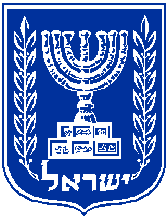 מדינת ישראללשכת הפרסום הממשלתית(לפ"מ)מכרז פומבי מס' 120/07/19למתן שירותי ייעוץ וניהול קמפיינים דיגיטליים בתחום התיירות עבור לשכת הפרסום הממשלתיתאוגוסט 2019מכרז פומבי מס' 120/07/19 למתן שירותי ייעוץ וניהול קמפיינים דיגיטליים בתחום התיירות עבור לשכת הפרסום הממשלתיתכללילשכת הפרסום הממשלתית (להלן: "לפ"מ" או "המזמין") פונה בזה בבקשה לקבלת הצעות למתן שירותי ייעוץ וניהול קמפיינים דיגיטליים בתחום התיירות (להלן: "השירותים"), כפי שיפורט להלן.לפ"מ הינה יחידה מנהלית במשרד התרבות והספורט, אשר מעניקה שירותי פרסום למשרדי הממשלה ולגופים ציבוריים נוספים, ובכלל זה למשרד התיירות.משרד התיירות הוא משרד בעל אופי כלכלי, שייעודו העיקרי הוא לעודד את התיירות הנכנסת לישראל ובכך להגדיל את היקף הפעילות הכלכלית במשק, באמצעות תרומה לתוצר הלאומי, תרומה למאזן התשלומים, הגדלת היקף ההשקעות בענף התיירות ותרומה לתעסוקה במשק.המשרד מופקד על מדיניות התכנון, הפיתוח והשיווק של תעשיית התיירות, ופועל להגדלה מיידית של היקפי התיירות הנכנסת לישראל, להגדלת תנועת תיירות הפנים ולשיפור בתדמית ישראל כיעד תיירותי מועדף, אשר יביא גם לשיפור בדימוי הבינלאומי של ישראל.יצוין, כי בלפ"מ קיימת מחלקה ייעודית האמונה על הפעילות הפרסומית של משרד התיירות, ובכלל זה הפרסום בדיגיטל, כאשר ניהול הקמפיינים בגוגל ובפייסבוק מתבצע באמצעות ספקים חיצוניים.לפ"מ מעוניינת להתקשר עם נותן שירותים חיצוני, בעל ידע ומומחיות מיוחדת בניהול קמפיינים דיגיטליים לקהל יעד בחו"ל, אשר יסייע ללפ"מ בניהול הקמפיינים הדיגיטליים של משרד התיירות, כפי שיפורט להלן.יובהר כי במסגרת מתן השירותים יידרש נותן השירותים לנהל קמפיינים דיגיטליים גם לקהלי יעד ברוסיה ובסין, ועל כן יידרש נותן השירותים לידע וליכולת לנהל קמפיינים במדינות אלו.על פי ההערכה, היקף השירותים הנדרש עשוי להגיע ל-180 שעות עבודה בחודש, כאשר יובהר כי נותן השירותים יקבל תמורה אך ורק בהתאם למספר השעות שביצע בפועל. מובהר בזאת כי היקף העבודה כאמור הינו בגדר הערכה בלבד, והמזמין איננו מתחייב על מספר שעות העבודה שיידרשו, או על מספר שעות מינימלי או מקסימלי, בכל היקף שהוא. למען הסר ספק יובהר, כי המזמין עשוי להידרש למספר שעות עבודה בהיקף הגדול מן ההערכה המפורטת לעיל, או בהיקף הנמוך ממנה, הכל לפי שיקול דעתו הבלעדי ועל פי צרכיו. בעצם הגשת ההצעה למכרז זה מצהיר המציע כי לא יהיו לו טענות ו/או תביעות בגין מספר שעות העבודה שיידרשו ממנו בפועל, כמפורט לעיל.מבלי לגרוע מן האמור, יובהר כי נותן השירותים איננו חייב בבלעדיות כלפי המזמין ויהיה רשאי להעניק שירותים ללקוחות נוספים, ובלבד שלא יהיה בשירות הניתן ללקוחות האחרים של נותן השירותים משום ניגוד עניינים במתן השירותים למזמין.אין בעצם הזכייה בהליך זה ו/או בהתקשרות בין המזמין ובין נותן השירותים כדי לחייב את המזמין לפנות אל נותן השירותים לביצוע שירותים בכל היקף שהוא או בכלל, ונותן השירותים יקבל תמורה אך ורק בהתאם לשירות אשר ביצע בפועל. הצעות שלא תוגשנה בדיוק על פי תנאי המכרז עלולות להיפסל.עם הספק הזוכה ייחתם הסכם התקשרות למתן השירותים (להלן: "ההסכם") בנוסח המצ"ב כנספח ו' למכרז זה. יובהר, כי עד לחתימת ההסכם על ידי שני הצדדים לא יתקיימו ביניהם יחסים חוזיים, ואין בהודעה על זכייה כדי ליצור יחסים חוזיים בין המציע הזוכה לבין המזמין.מסמכי המכרז, לרבות הנספחים, הינם רכוש המזמין ובבעלותו הבלעדית. המציעים אינם רשאים לעשות כל שימוש במסמכים אלה אלא לצורך הגשת הצעה במכרז. על המציע חלה חובת סודיות לגבי תוכן המסמכים.ריכוז לוחות זמנים למכרז:מועד אחרון להגשת ההצעות – יום ה', 15.08.19, בשעה 12:00.מועד אחרון לשאלות הבהרה – יום ד', 07.08.19, בשעה 12:00.השירותים הנדרשיםפירוט השירותים הנדרשיםסיוע למחלקת התיירות ולמחלקת הדיגיטל בלפ"מ בגיבוש עקרונות אסטרטגיים לפעילות הפרסומית הדיגיטלית של משרד התיירות בארץ ובחו"ל, לרבות: אסטרטגיה כללית לפרסומים בחו"ל; קמפיין כלל אירופי; קמפיין בצפון אמריקה; קמפיין בסין; קמפיין בהודו; קמפיינים באמריקה הלטינית; קמפיינים בשווקים חדשים, ככל שיוגדרו ע"י משרד התיירות; קמפיין ארצי לקידום תיירות פנים; קמפיינים נושאיים (המוגדרים לפי הנושא ו/או קהלי יעד, כגון: קמפיינים לקהלים דתיים, קמפיין אילת וכיוב'); קמפיינים משותפים למשרד התיירות ולגורמים נוספים, ועוד;סיוע למחלקת התיירות ולמחלקת הדיגיטל בלפ"מ בהכנת תכניות אסטרטגיות לקמפיינים דיגיטליים בשווקים השונים בעולם, בהתאם לבריפים שיתקבלו מהמשרד. הקמפיינים הדיגיטליים כוללים קמפייני דיספליי, קמפיינים ברשתות חברתיות, קמפיינים מבוססי וידאו, קמפיינים באפליקציות ועוד;סיוע לגורמי המקצוע מטעם לפ"מ בתרגום התוכניות האסטרטגיות כאמור לתוכניות מדיה קונקרטיות, תוך מתן המלצות לחלוקת ראשונית של התקציב (עבור כל קמפיין/פריסת מדיה) בין אמצעי המדיה השונים, תוך הגדרת הקריטריונים לביצוע תהליך האופטימיזציה תוך כדי הקמפיין;פנייה לספקי הביצוע שנבחרו על ידי לפ"מ (לרבות: מעצבים, אנשי ארט, קופירייטרים וכדומה) וקידום הפקת תוצרי הפרסום לפי בריף הלקוח, תוך קיום דיאלוג וקשר רציף עם תקציבאי לפ"מ ו/או לקוחות לפ"מ לקבלת הערות / אישורים;ניהול שוטף של הפקת תוצרי הפרסום הדיגיטליים, לרבות ליווי ופיקוח על כל תהליך ההפקה, בתיאום מלא עם תקציבאי לפ"מ ו/או הלקוח, וביצוע תיאום בין כל ספקי הביצוע (לרבות קיום פגישות במידת הצורך ועל פי דרישת המזמין), תוך הקפדה יתרה על לוחות זמנים ואיכות העבודה;אישור הקריאייטיב מול תקציבאי לפ"מ ו/או מול הלקוח, אחריות על ביצוע תיקונים, סקיצות נוספות, צמצום אופציות, דיוק הקריאייטיב ועוד, בתיאום עם תקציבאי לפ"מ ו/או הלקוח;הכנת החומרים הגרפיים להשקת הקמפיין והעלייה לאוויר, בהתאם לרשימת הגדלים והכנת תוצרים לכל המדיות, בהתאם לדרישות של כל מדיה ומדיה;תיאום והתנהלות שוטפת מול ספקי לפ"מ האחראיים על עליית הקמפיין לאוויר, הכנת קודים לעלייה לאוויר לרבות קידוד הכלים למדיות, מעקב אחר תקלות וטיפול בתקלות, בתיאום עם תקציבאי לפ"מ;הכנת פוסטים לקידום בפייסבוק ו/או באינסטגרם, לרבות באמצעות ספקי לפ"מ לביצוע תרגום, ככל שנדרש, ושליחת החומרים לספקי ניהול המדיה;ליווי ופיקוח על ניהול הקמפיינים הדיגיטליים על ידי מחלקת התיירות ו/או מחלקת הדיגיטל בלפ"מ ועל ידי ספקי ניהול הקמפיינים של לפ"מ, לרבות מעקב שוטף על תהליכי האופטימיזציה, הכנת דו"חות מעקב וביצוע, בקרה על חשבוניות המדיה והשתתפות בישיבות ובשיחות סטאטוס עם הגורמים הרלוונטיים;ייזום של פעילויות דיגיטליות שונות, כהשלמה לקמפיינים ו/או במנותק מהקמפיינים השוטפים, לרבות מעורבות ו/או הובלה של תהליכי ההפקה של החומרים הקריאיטיביים;ביצוע בחינות ומתן חוות דעת על תוכניות מדיה המוגשות למשרד התיירות ע"י גורמים שונים כחלק מהסכמי שיווק שמשרד התיירות מוציא לפועל, וכן ביצוע בחינות ומתן חוות דעת על הסכמים עם חברות OTA שמשרד התיירות מוציא לפועל באמצעות לפ"מ;סיוע למחלקת התיירות ולמחלקת הדיגיטל בלפ"מ בהקמה של אתרי נחיתה או אתרים ייעודיים לקמפיינים השונים של משרד התיירות, בהתאם לצורך, וסיוע בתפעול השוטף של האתרים (העלאה ועדכון של תכנים מכל הסוגים, לרבות טקסטים, תמונות, סרטונים וכיוב' וכן עדכוני עיצוב);השתתפות בישיבות עבודה בקשר עם גיבוש תכניות לפעילות פרסום דיגיטלית של משרד התיירות, לרבות בתהליכי התכנון ו/או הוצאה לפועל של תכניות פרסום דיגיטליות כאמור, וכן בקשר עם נושאים נוספים ככל שיידרש על ידי המזמין;קיום קשר רציף ותיאום עם הגורמים הרלוונטיים לפעילות הפרסומית כאמור, ובכלל זה: נציגי המזמין; נציגי המשרד; גורמים שונים בענף התיירות; יועצים נוספים וכל גורם אחר לפי דרישת לפ"מ;ביצוע כל מטלה נוספת בקשר עם מתן השירותים, לפי בקשת המזמין.תנאי מתן השירותיםמובהר בזאת כי מערכת היחסים בין המזמין לבין נותן השירותים אשר יוכרז כזוכה במכרז זה תהיה של מזמין וקבלן עצמאי, וכי בין הצדדים לא תתקיים, כתוצאה ממתן השירותים, מערכת יחסים של עובד ומעסיק.לנותן השירותים לא יהיו זכויות המוקנות לעובד, ולמעט תשלום התמורה לא יהיה נותן השירותים זכאי לכל תשלום ו/או הטבה אחרת בגין מתן השירותים, לרבות תשלומים בגין הוצאות טלפון, דואר, צילומים, הדפסות, פקס, נסיעות, ביטול זמן נסיעה, אש"ל וכיוצא באלה.אם למרות האמור לעיל, ייקבע מסיבה כלשהי על ידי ערכאה משפטית מוסמכת או גורם מוסמך אחר, כי בין המזמין לבין נותן השירותים התקיימו ו/או מתקיימים יחסי עובד ומעסיק ו/או כי נותן השירותים זכאי לזכויות נוספות מכוח מקור אחר כלשהו, מוסכם בין הצדדים כי יראו את התמורה ככוללת את זכויותיו הסוציאליות של נותן השירותים ואת שאר התשלומים הנובעים ממעמד זה, ולפיכך השכר שיגיע לנותן השירותים כעובד בגין כל התקופה לגביה ייקבע כי נתן שירותיו כעובד הינו 60% מסכום התמורה ששולם לו על פי מכרז זה (להלן: "השכר כעובד") וזכויותיו הסוציאליות ושאר התשלומים הנובעים ממעמד זה יחושבו רק על בסיס השכר כעובד.מוסכם בזאת כי במקרה כזה יחול השכר כעובד רטרואקטיבית מתחילת ההתקשרות בין הצדדים ובהתאם לכך גם ישיב נותן השירותים למזמין – מיד עם דרישתו – את כל הכספים אשר שולמו לו ביתר כקבלן עצמאי ו/או נותן שירותים, בתוספת הפרשי הצמדה החל ממועד כל תשלום.נותן השירותים יהיה אחראי לקיומם של כל האמצעים הדרושים לצורך מתן השירותים, ובכלל זה טלפון נייד, מחשב נייד, רישיונות תוכנה וכיוב'. השירותים לא יינתנו במשרדי לפ"מ, אך ייתכן ונותן השירותים יידרש, מפעם לפעם, להגיע לפגישות ו/או ישיבות אשר יתקיימו במשרדי לפ"מ ו/או משרד התיירות ו/או ביעדים אחרים, בהתאם לצרכי המזמין. יובהר, כי יתכן ונותן השירותים יידרש ליתן הסברים ו/או הבהרות ו/או פירוט בקשר עם ביצוע השירותים, למזמין ו/או למי מלקוחותיו, לרבות ליווי ו/או יישום ו/או הטמעה ו/או הדרכה ביחס לשירותים. מובהר בזאת, למען הסר כל ספק, כי מקום מושבו הקבוע של נותן השירותים לא יהיה בתחומי המזמין או המשרד, וכי לא יוקצה לו משרד קבוע. נותן השירותים לא יהנה משירותים מנהליים במשרדי לפ"מ או מחוץ להם, ובכלל זה חנייה, חדר, מזכירה, טלפון, מחשב ואמצעים אחרים לביצוע העבודה הניתנים לעובדים מן המניין, אלא אם ניתן לכך אישור כנדרש על פי הנחיות נציב שירות המדינה.כן מובהר כי נותן השירותים לא ישתלב בפעילות הרגילה והשוטפת ו/או בהיררכיה הארגונית בלפ"מ, ובכלל זה לא ישתתף בימי גיבוש ו/או באירועים שונים של לפ"מ ולא יהיה זכאי לכל הטבה אחרת הניתנת לעובדי לפ"מ, לרבות שי לחג, תלושים, סבסודים שונים וכדומה.נותן השירותים לא יעביר הוראות לעובדי לפ"מ, אלא באמצעות הנהלת לפ"מ או על ידי עובד מדינה אחראי שנקבע לשם כך.נותן השירותים לא ייצג את לפ"מ כלפי חוץ, אלא אם נקבעו לכך סידורים מיוחדים ומוגדרים ובאישור מראש של מנכ"ל המשרד הממשלתי אליו כפופה לפ"מ, לא ישתמש בנייר הרשמי של לפ"מ לצרכי התכתבות ולא יתחייב בשם המדינה.בסיום כל חודש יעביר נותן השירותים לידי המזמין דיווח המפרט את שעות העבודה שביצע בפועל, מלווה בדין וחשבון על השירותים שניתנו למזמין, לרבות פירוט לגבי מספר שעות העבודה המדויק שבוצעו בפועל, באופן אשר ייקבע על ידי המזמין.תנאי התשלום יהיו כדלקמן: חשבונית לתשלום תשולם בתנאי שוטף + 30 ממועד קבלתה במשרדי לפ"מ, או לחילופין לא יאוחר מ-45 ימים מהמועד שבו הומצאה החשבונית ללפ"מ, בכפוף להוראות חוק מוסר תשלומים לספקים, התשע"ז-2017 ו/או בהתאם להוראת החשב הכללי. תשלום התמורה יבוצע לאחר ניכוי מס כדין. משך ההתקשרותתקופת ההתקשרות הינה לשנה, החל מיום חתימת מורשי החתימה מטעם המזמין על הסכם ההתקשרות עם המציע אשר ייבחר על ידי המזמין לביצוע השירותים נשוא מכרז זה.למזמין תהא זכות ברירה (אופציה) להאריך ו/או להרחיב את ההתקשרות, לפי שיקול דעתו הבלעדי ובהתאם לצרכי המזמין, בתנאי מכרז זה לרבות נספחיו, ובכפוף לקיום תקציב, בתקופות נוספות בנות עד שנה כל אחת, ובאופן שסך כל תקופת ההתקשרות לא יעלה על חמש שנים.המזמין יהיה רשאי, לפי שיקול דעתו הבלעדי ובהודעה בכתב 30 יום מראש, להפסיק את ההתקשרות בכל עת או לצמצם את היקף השירותים, וזאת ללא חובת הנמקה.תנאי סף למגיש ההצעהעל המציע לעמוד בכל תנאי הסף המפורטים להלן, ולצרף את כל המסמכים הנדרשים לצורך הוכחת עמידתו בתנאי הסף. אי מילוי של כל הדרישות המפורטות בפרק זה עלול לגרום לפסילת ההצעה על הסף. רשאים להגיש הצעות רק מציעים העומדים בכל תנאי הסף המצטברים הבאים: המציע הינו יחיד – עוסק מורשה, והוא אשר יעניק את השירותים בפועל.לחילופין – המציע הינו תאגיד הרשום כדין במדינת ישראל, בכל מרשם המתנהל על פי דין לגבי תאגידים מסוגו של המציע, ועומד בתנאים הבאים:התאגיד איננו מעסיק יועצים בכל צורת העסקה שהיא;התאגיד מציע במסגרת מכרז זה נותן שירותים אחד בלבד, אשר הינו מבעלי התאגיד;התאגיד הינו בעל כל הרישיונות / הרישויים / התקנים / ההיתרים הנדרשים על פי דין למתן השירות נשוא המכרז, בין שנדרשו באופן מפורש במסגרת מכרז זה ובין אם לאו.יובהר כי ככל שההצעה תוגש על ידי תאגיד, ייראו בנותן השירותים מטעמו כ-"מציע" לצורך עמידה בתנאי הסף המפורטים בסעיפים 4(ב)-4(ו) להלן.אין מניעה, לפי כל דין ו/או הסכם שהמציע צד לו, להשתתפותו של המציע במכרז, ואין, לפי שיקול דעתו הבלעדי והמוחלט של המזמין, אפשרות כלשהי לקיומו של ניגוד עניינים או ניגוד אינטרסים, ישיר או עקיף, בין עניינו של המציע ו/או מי מטעמו, לבין ענייני המזמין ו/או מתן השירותים.המזמין יהא רשאי לפסול מציעים שיעלה בהם חשש לניגוד עניינים כאמור, לפי שיקול דעתו הבלעדי והמוחלט.על המציעים לפרט, במסגרת טופס פרופיל המציע המצ"ב כנספח א' למכרז זה (עמ' 20 למכרז), בדבר קשרים מקצועיים ו/או עסקיים ו/או אישיים, לרבות קשרי בעלות וכיוב', עם גורמים אחרים, העלולים ליצור ניגוד עניינים או ניגוד אינטרסים עם המזמין בעצם מתן השירותים לפי מכרז זה, ובפרט קשרים עם משרדי פרסום ו/או חברות שעיסוקן הוא רכש מדיה.המציע הינו בעל ניסיון של שנתיים לפחות, במהלך התקופה שמיום 01.01.2016 ואילך, בניהול קמפיינים דיגיטליים לקהל יעד בחו"ל.המציע ניהל, במהלך התקופה שמיום 01.01.2017 ואילך, שני קמפיינים דיגיטליים לפחות, לקהל יעד בחו"ל, כאשר כל אחד מן הקמפיינים עונה על כל התנאים המצטברים הבאים:הקמפיין התנהל בכל הפלטפורמות הבאות: גוגל (רשת החיפוש, רשת התוכן), פייסבוק ויוטיוב.תקציב המדיה של כל קמפיין לא פחת מ-5,000,000 (חמישה מיליון) ₪.קהל היעד של הקמפיין היה מחוץ לישראל (לא ישראלים).הקמפיין התנהל בשלוש שפות זרות לפחות.הקמפיין כלל ניהול תוכן לאתר אינטרנט ו/או מיניסייט עבור הלקוח.המציע ניהל, במהלך התקופה שמיום 01.01.2017 ואילך, קמפיין דיגיטלי אחד לפחות לקהל יעד ברוסיה, בהיקף של 1,000,000 (מיליון) ₪ לפחות. הקמפיין האמור בסעיף זה יכול להיות חופף לקמפיין לפי סעיף קטן (ד) לעיל, ובלבד שעונה על התנאים הנדרשים לפי שני הסעיפים.המציע ניהל, במהלך התקופה שמיום 01.01.2017 ואילך, שלושה קמפיינים דיגיטליים לקהל יעד בישראל, בהיקף של 200,000 (מאתיים אלף) ₪ לפחות לכל קמפיין.קיומם של כל האישורים הנדרשים לפי חוק עסקאות גופים ציבוריים, התשל"ו-1976 (להלן: "חוק עסקאות גופים ציבוריים") לרבות:תצהיר המאומת על ידי עורך דין בדבר העדר הרשעות בעבירות לפי חוק עובדים זרים (איסור העסקה שלא כדין והבטחת תנאים הוגנים), התשנ"א-1991 (להלן: חוק עובדים זרים) וחוק שכר מינימום, התשמ"ז-1987 (להלן: חוק שכר מינימום), על גבי נספח ג' למכרז.אישור פקיד מורשה, רואה חשבון או יועץ מס, המעיד שהמציע מנהל פנקסי חשבונות על פי פקודת מס הכנסה [נוסח חדש] וחוק מס ערך מוסף, תשל"ו-1975 או שהוא פטור מניהולם ומדווח לפקיד שומה על הכנסותיו וכן מדווח למנהל מס ערך מוסף על עסקאות שמוטל עליהן מס לפי חוק מס ערך מוסף.תצהיר המאומת על ידי עורך דין בדבר העסקת עובדים עם מוגבלות בהתאם לחוק עסקאות גופים ציבוריים (תיקון מס' 10 והוראת שעה), התשע"ו-2016 ולחוק שוויון זכויות לאנשים עם מוגבלות, התשנ"ח-1998, על גבי נספח ד' למכרז. הצעה אשר לא תוגש בהתאם להוראות סעיף זה יכול ותיפסל על הסף. המזמין שומר לעצמו את הזכות לתקן פגמים טכניים שנפלו בהצעה על מנת להתאימה לדרישות המכרז.פירוט המסמכים שיש לצרף להצעהלהצעה יצורפו המסמכים הבאים:כל האישורים והמסמכים הנדרשים על מנת להוכיח את עמידת המציע בתנאי הסף המפורטים לעיל.טופס פרופיל המציע, בהתאם לנוסח המצ"ב בנספח א'. יש למלא את כל הפרטים בכתב יד בלבד.קורות חיים עדכניים של נותן השירותים, ובכלל זה תיאור מפורט של השכלה ו/או הכשרה ו/או ניסיון רלוונטי בקשר עם השירותים נשוא המכרז.תעודות ואישורים המעידים על השכלה ו/או הכשרה קורסים בתחום הדיגיטל ובתחום התיירות ו/או ניסיון רלוונטי של נותן השירותים, ככל שישנם.הצעת מחיר אשר תוגש במעטפה נפרדת וסגורה על גבי הנוסח המצ"ב כנספח ב' למכרז, כשהיא אינה כוללת מע"מ. המציע יידרש להגיש הצעת מחיר לכל שעת עבודה, כאחוז הנחה מתעריף חשכ"ל ל-"יועץ 4", כמפורט בהוראת תכ"ם מס' 13.9.0.2 ("התקשרות עם נותני שירותים חיצוניים") ובהודעה מס' ה. 13.9.0.2.1 ("תעריפי התקשרות עם נותני שירותים חיצוניים"). יצוין כי נכון למועד פרסום המכרז עומד התעריף המירבי ל-"יועץ 4" על 151 ₪, לא כולל מע"מ, לשעה.יובהר, כי במידה והצעת המחיר כאמור לא תוגש במעטפה סגורה ונפרדת, לרבות העתקי הצעת המחיר, או שהצעת המחיר מטעם המציע תופיע בצורה גלויה בכל דרך אחרת במסגרת ההצעה, יוביל הדבר לפסילת ההצעה.תעודת התאגדות תקפה ממרשם רשמי בישראל (רשם החברות או רשם השותפויות), ככל שהמציע הינו תאגיד, או תעודת עוסק מורשה, ככל שהמציע הינו יחיד.נסח חברה/שותפות עדכני לעניין היעדר חובות לרשם החברות/השותפויות, הניתן להפקה דרך אתר האינטרנט של רשות התאגידים, ככל שהמציע הינו תאגיד. במידה ולמציע אין בנמצא נסח המאשר את הנ"ל, יהיה עליו להעביר, כתנאי לחתימת ההסכם אם יוכרז כזוכה במכרז, נסח עדכני אשר לא מצוינים בו חובות אגרה שנתית לשנים שקדמו לשנה שבה מוגשת ההצעה ולא מצוין בו כי המציע הינו חברה מפרת חוק או שהיא בהתראה לפני רישום כחברה מפרת חוק.אישורים עדכניים הנדרשים לפי חוק עסקאות גופים ציבוריים, כמפורט להלן:תצהיר חתום ומאומת כדין, לפי החוק האמור, בנוסח המצורף כנספח ג' למכרז, כמפורט בסעיף 4(ז)(1) לעיל.אישור פקיד מורשה, רואה חשבון או יועץ מס, כמפורט בסעיף 4(ז)(2) לעיל.תצהיר חתום ומאומת ע"י עורך דין בדבר העסקת עובדים עם מוגבלות, בנוסח המצורף כנספח ד' למכרז, כמפורט בסעיף 4(ז)(3) לעיל.תצהיר המציע בדבר שימוש בתוכנות מקוריות, על גבי הנוסח המצ"ב בנספח ה' להלן.הסכם התקשרות המצ"ב בנספח ו' להלן, לרבות נספח התחייבות לשמירת סודיות ונספח התחייבות להעדר ניגוד עניינים, חתום בראשי תיבות בכל עמוד, וכן חתימה וחותמת המציע במקום המיועד לכך בסוף ההסכם.מסמך תשובות לשאלות הבהרה, ככל שיפורסם במסגרת מכרז זה, חתום על ידי המציע.על מציע העונה על הדרישות לתיקון לחוק חובת מכרזים (מספר 15), התשס"ג – 2002 (להלן – התיקון לחוק), לעניין עידוד נשים בעסקים, להגיש אישור ותצהיר לפיו העסק הוא בשליטת אישה (על משמעותם של המונחים: "עסק"; "עסק בשליטת אישה"; "אישור"; ו"תצהיר" ראה התיקון לחוק).על פי התיקון לחוק, לאחר שקלול התוצאות, אם קיבלו שתי הצעות או יותר תוצאה משוקללת זהה שהיא התוצאה הגבוהה ביותר, ואחת מן ההצעות היא עסק בשליטת אישה, תיבחר ההצעה האמורה כזוכה במכרז ובלבד שצורף לה בעת הגשתה, אישור ותצהיר.הצעה אשר לא תוגש בהתאם להוראות סעיף זה יכול ותיפסל.תנאים כללייםהצעת המציע תהיה בתוקף למשך 90 יום לפחות מהמועד האחרון שנקבע להגשת ההצעות.הצעת המציע תוגש ע"י אישיות משפטית אחת בלבד וכל המסמכים והאישורים הנדרשים במכרז זה יהיו על שמה של אותה אישיות משפטית בלבד, למעט אם נקבע במפורש אחרת. מועד התקיימותם של כל תנאי הסף המפורטים לעיל לגבי המציע יהיה מועד הגשת ההצעה.המציע אינו רשאי לערוך שינוי כלשהו במסמכי המכרז, בין על ידי שינוי / תוספת / מחיקה בגוף המסמכים ובין על ידי צירוף מסמך הסתייגות נפרד. עם הזוכה במכרז ייחתם הסכם בנוסח המצ"ב, ללא הסתייגות. להסתייגויות כאמור לא יהיה כל תוקף כלפי המזמין והן עלולות לגרום לפסילת הצעתו של המציע / זכייתו של הזוכה.אין בעצם הזכייה במכרז ו/או בהתקשרות בין המזמין לבין המציע הזוכה כדי לחייב את המזמין לפנות אל הזוכה לביצוע שירותים בכל היקף שהוא, והזוכה יקבל תמורה אך ורק בהתאם לשירות שביצע בפועל. בעבור מתן השירותים, יקבל המציע הזוכה מאת המזמין תמורה לפי שעות העבודה שביצע בפועל ובהתאם להצעת המחיר אשר תוצע על ידו, כמפורט להלן. לא תשולם כל תוספת שהיא עבור הוצאות הכרוכות ו/או נלוות לביצוע השירותים.ההתקשרות עם המציע הזוכה תיעשה בתעריף שעתי. המציע יידרש להגיש הצעת מחיר לכל שעת עבודה כאחוז הנחה מתעריף החשכ"ל ל-"יועץ 4", כמפורט בהוראת תכ"ם מס' 13.9.0.2 ("התקשרות עם נותני שירותים חיצוניים") ובהודעה מס' ה. 13.9.0.2.1 ("תעריפי התקשרות עם נותני שירותים חיצוניים"). התעריפים המפורטים בהוראה הינם תעריפים מירביים, ואינם כוללים מע"מ.יצוין, כי נכון למועד פרסום המכרז עומד התעריף המירבי ל-"יועץ 4" על 151 ₪, לא כולל מע"מ, לשעה.יובהר, כי שיעור ההנחה המוצע לא יעלה על 20%. לא ניתן לנקוב באחוז הנחה שלילי.תעריף ההצעה יכלול את כלל ההוצאות להן נדרש המציע הזוכה, לרבות הוצאות נסיעה, הוצאות משרדיות וכדומה ובתוספת מע"מ (במקרה וחל). לא יאושרו תשלומים נוספים מעבר למחיר ההתקשרות, כפי שנקבע בהסכם.יודגש, כי ככל שהמזמין יממש את זכות הברירה להארכת ההתקשרות כך שתקופת ההתקשרות על פי מכרז זה תעלה על שנתיים, הרי שהחל מתום השנתיים כאמור יופחת תעריף ההתקשרות כך שיעמוד על 90% מתעריף ההצעה הזוכה, בהתאם להוראות סעיף 2.3.2 להוראת התכ"ם 13.9.0.2.נסיעות לחו"ל – במידה ותידרש נסיעה של נותן שירותים לחו"ל, לבקשת המזמין, יישא המזמין בעלויות הטיסה, המלון והנסיעות, בכפוף לכך כי המזמין יאשר מראש את עלויות הטיסה, המלון והנסיעות כאמור ובהתאם להוראות החשב הכללי. כל יתר הוצאות נותן השירותים במהלך שהותו בחו"ל, לרבות אש"ל, כלכלה ועוד, ישולמו בהתאם להוראת החשב הכללי.יובהר, כי בעבור תקופת השהייה בחו"ל יוכל נותן השירותים לדווח על שעות עבודה בהיקף שלא יעלה על 8 שעות עבודה ביממה. כן יובהר, כי נותן השירותים לא יהיה זכאי לביטול זמן טיסה ו/או נסיעה, הכל בהתאם להוראות החשב הכללי.תנאים למתן שירותים על ידי הזוכה:לעיל ולהלן: "נותן השירותים" – המציע אשר ייבחר על ידי המזמין להעניק את השירותים נשוא המכרז.העבודה תבוצע ע"י נותן השירותים. נותן השירותים לא יהיה רשאי להעביר או להסב את זכויותיו עפ"י מכרז זה - כולן או חלקן - לצד שלישי, אלא בהסכמה מראש ובכתב מאת נציג המזמין לצורך מכרז זה.נותן השירותים מתחייב לבצע את העבודה במומחיות, במקצועיות ובמיומנות ועפ"י הסטנדרטים המקצועיים המקובלים.כל שירותי נותן השירותים, לרבות הדפסות וצילומים, ייעשו ע"י נותן השירותים ועל חשבונו.מובהר בזאת, כי כל חומר ומידע שייאסף ע"י נותן השירותים במהלך עבודתו יועמד לרשות המזמין ללא תנאי.כל הזכויות בחומרים, לרבות בחומרי הגלם ובכל מסמך ו/או טיוטה, שייכות למזמין, ונותן השירותים אינו רשאי לעשות בהם שימוש כלשהו.נותן השירותים יחל את העבודה מיד עם חתימת הסכם ההתקשרות על ידי מורשי החתימה מטעם המזמין, או במועד מאוחר יותר אשר ייקבע על ידי המזמין.המזמין רשאי להפסיק את מתן השירותים, כולם או חלקם, על פי שיקול דעתו הבלעדי ומבלי שיהא עליו לנמק זאת.הצהרת נותן השירותיםבחתימתו על ההצעה במכרז זה, נותן השירותים מצהיר ומתחייב כי:אין בפניו כל מניעה או הגבלה לעניין הגשת ההצעה למזמין במסגרת מכרז זה ו/או לעניין תוכן ההצעה, כולה או חלקה ו/או לעצם ההתקשרות עם המזמין על פי מכרז זה.אין בהתקשרות על פי מכרז זה כדי לפגוע בכל זכות יוצרים, סוד מסחרי, זכות קניין כלשהי, לרבות כל זכות לקניין רוחני וכי לא הוגשה נגדו תביעה כלשהי על הפרת זכויות כאמור.כל זכויות הקניין הרוחני, בישראל ומחוצה לה, בתוצרי העבודה שיפותחו ו/או יוכנו על ידי נותן השירותים, לרבות הזכויות בנוגע לכל המודעות, עיצובים, מסמכים, טיוטות, חוות הדעת, תוכניות עבודה, וכיוב', תהיינה בבעלות מלאה ובלעדית של המזמין.המזמין יהא רשאי לנהוג בתוצרי העבודה כאמור מנהג בעלים ולבצע בהם כל שימוש שיראה לו, תוך כדי תקופת ההתקשרות ולאחריה, לרבות ביצוע שינויים והכנסת תוספות לתוצרי העבודה, השלמתם או עריכתם מחדש, פרסומם או העברתם לאחר, בין בתמורה ובין שלא בתמורה, ולרבות ללא ציון שמו של נותן השירותים.	

בסעיף זה "תוצרי העבודה" – כל נכס בלתי מוחשי אשר נוצר במהלך ביצוע ההתקשרות, ואשר ניתן להגנה באמצעות זכויות קניין רוחני, וכן עותקים פיזיים; "זכויות קניין רוחני" – לרבות זכויות לפי חוק זכות יוצרים, התשס"ח-2007, זכויות בסוד מסחרי לפי חוק עוולות מסחריות, התשנ"ט-1999, זכויות לפי חוק הפטנטים, התשכ"ז-1967, זכויות לפי פקודת סימני מסחר [נוסח חדש], התשל"ב-1972, זכויות לפי פקודת הפטנטים והמדגמים או כל זכות קניין רוחני אחרת.נותן השירותים מצהיר כי ידוע לו שעל השירות להתבצע באיכות גבוהה ביותר, באופן קפדני ויסודי, בהתאם לסטנדרטים הגבוהים המקובלים אצל המזמין.נותן השירותים מצהיר כי ידוע לו שיידרש, בכפוף לשיקול דעתו של המזמין, להגיש דיווחים וחשבונות הנדרשים לצורך תשלום עבור עבודתו, במסגרת פורטל הספקים הממשלתי, בשים לב להוראות התכ"ם והנחיות החשב הכללי הרלוונטיות, ומתחייב כי יחתום על חוזה שימוש בפורטל הספקים, כמפורט בהוראת התכ"ם מס' 7.7.1.1. לחילופין, מתחייב נותן השירותים כי ימציא אישור כספק העושה שימוש בפורטל הספקים. נותן השירותים מצהיר ומתחייב כי ידוע לו שיישא בכלל העלויות הכרוכות בהתחברות לפורטל הספקים הממשלתי.נותן השירותים מצהיר כי ידוע לו כי המזמין יהא רשאי להפסיק את ההתקשרות, לפי שיקול דעתו הבלעדי והמוחלט, בגין דיווח על ביצוע שעות עבודה אשר לדעת המזמין הינו בלתי סביר ביחס לשירות המבוקש ו/או העבודה שבוצעה, בין היתר בהתבסס על השוואה למדדי תפוקה מקובלים אצל המזמין, וזאת מבלי לגרוע מזכויות המזמין לכל סעד אחר העומד לרשותו בנסיבות העניין.נותן השירותים מצהיר כי ידוע לו כי שירותיו ניתנים כשירותי ייעוץ משלימים לעבודתה של מחלקת התיירות ו/או מחלקת הדיגיטל של המזמין, וכי כל שירותיו ו/או תוצרי עבודתו יהיו נתונים לפיקוח ולביקורת על ידי המזמין, וקביעות המזמין בכל עניין שהוא תהיינה סופיות ומחייבות.זכויות בסיום ההתקשרות – נותן השירותים מצהיר כי בתום תקופת ההתקשרות או מיד עם דרישה ראשונה של המזמין בכתב, יעביר לידי המזמין ו/או מי מטעמו את כל החומרים הנמצאים ברשותו. העברת החומרים לידי המזמין תהא באחריות נותן השירותים ועל חשבונו.תוצרי השירותים על כל מרכיביהם ותכניהם יהיו בבעלות בלעדית של ממשלת ישראל. היה ותוצרי עבודתו של נותן השירותים יכללו זכויות שימוש של צד שלישי, יתחייב נותן השירותים לדאוג להעברת (הסדרת) זכויות אלה לממשלת ישראל בלי צורך להחתים את ממשלת ישראל או מי מטעמה על חוזה או הסכם מעבר לחוזה שבין המזמין לבין נותן השירותים או להעברה (הסדרה) מלאה של זכויות השימוש בכל הרכיבים הנלווים, לממשלת ישראל.ניגוד עניינים / סודיות / בעלותהזוכה במכרז יצהיר ויתחייב שאין ולא יהיה לו, החל ממועד הגשת ההצעה למכרז זה, במהלך תקופת ההתקשרות בין הצדדים ובמהלך שלושה חודשים מתום תקופת ההתקשרות, ניגוד עניינים מכל מין וסוג שהוא.הזוכה יידרש לחתום על התחייבות לשמירת סודיות ללא הסתייגות ולהתחייב כי כל הישיבות/פגישות בהן ייטול חלק וכן כל הממצאים והנתונים הנוגעים לשירות שיינתן על ידו, לרבות תוצרי עבודתו, יישמרו בסוד לאורך תקופת ההתקשרות ולאחריה, אלא אם כן התקבל אישור מראש ובכתב של המזמין להעברת הממצאים ו/או הנתונים כאמור. כל מסמך ו/או תוצר שיכין נותן השירותים במסגרת מתן השירותים יהיה קניינה הבלעדי של המדינה ולא תהיה לנותן השירותים או למי מטעמו כל טענה או תביעה בנוגע לכך. בנוסף, נותן השירותים או מי מטעמו לא יעשו שימוש במידע שיגיע לידיעתם במסגרת מתן השירותים.נותן השירותים יתחייב כי לא יציג לאף גורם למעט לנציגי המזמין ו/או מי מטעמו את תוצאות העבודה האמורה בתקופת ההתקשרות ולאחריה, ובכלל זה כל מסמך ו/או תוצר שיכין נותן השירותים במסגרת מתן השירותים, זולת אם קיבל לכך אישור מראש ובכתב מהמזמין.בחירת הזוכההליך בחירת הזוכה במכרז זה יתבצע בשלושה שלבים:בשלב הראשון תיבדקנה כל ההצעות אשר התקבלו עד למועד האחרון להגשת הצעות, ביחס לעמידתן בתנאי הסף המפורטים לעיל. רק הצעה אשר עמדה בכל תנאי הסף הנדרשים תיבדק בשלב הבא.בשלב השני תיבדקנה איכות ההצעות (70% מתוך 100%), בהתאם למשקלות ולדרישות המפורטות להלן.בשלב השלישי, תיפתחנה המעטפות בהן מצויות הצעות המחיר, ותיבחנה הצעות המחיר של המציעים השונים (30% מתוך 100%). המציע אשר עמד בתנאי הסף, קיבל ציון של 56 נק' לפחות ברכיב האיכות וקיבל את הניקוד המשוקלל הגבוה ביותר (בפרמטרים של איכות ומחיר), יהיה הזוכה בהליך, בכפוף לזכויות המזמין המפורטות בסעיף 11 להלן.השלב השני – בחינת איכות ההצעות (70%)בחינת איכות ההצעות תיעשה על פי אמות המידה הבאות:10% - 	מספר שנות הניסיון של המציע בביצוע השירותים המבוקשים במכרז, לרבות בתקציבאות דיגיטל. כל שנת ניסיון (בשנים מלאות) תזכה את המציע בשתי נקודות, עד למקסימום של 10 נקודות.20% - 	ניסיון רלוונטי של המציע בקשר עם ניהול קמפיינים דיגיטליים לקהל יעד בחו"ל וביצוע השירותים המפורטים במכרז, על סמך קורות החיים ומסמכי ההצעה. המציע יהיה רשאי לצרף להצעתו מסמך המפרט את ניסיונו בניהול קמפיינים דיגיטליים לקהל יעד בחו"ל כאמור.10% - 	ניסיונו והיכרותו של המציע עם תחום התיירות, על סמך המפורט בטופס פרופיל המציע ובמסמכי ההצעה.5%   - 	ניסיון המציע בניהול קמפיינים דיגיטליים בסין, על סמך המפורט בטופס פרופיל המציע ובמסמכי ההצעה.25% - 	ראיון אישיבמסגרת הערכת הראיון יינתן משקל, בין היתר, לפרמטרים הבאים: הצגת המציע את ניסיונו בניהול קמפיינים דיגיטליים לקהל יעד בחו"ל; הפגנת ידע ומקצועיות בתחום ניהול קמפיינים; רמתו האישית של המציע, לרבות בהיבטי רהיטות, ייצוגיות, שירותיות וכיוב'; התרשמות המזמין ממחויבותו של המציע ומיכולתו לבצע את השירות; התרשמות כללית.סה"כ: 70%.יובהר, כי ככל שבמכרז זה יעלו לשלב השני 6 מציעים או יותר מכך, יזמן המזמין לראיון אישי רק את 5 המציעים אשר קיבלו את ציון האיכות הגבוה ביותר לאחר בחינת יתר הפרמטרים המפורטים לעיל.מבלי לגרוע מן האמור לעיל, המזמין יהא רשאי, לפי שיקול דעתו הבלעדי, לזמן יותר מ-5 מציעים לראיון אישי כאמור.מציעים אשר לא נמנו על 5 המציעים אשר קיבלו את ציון האיכות הגבוה ביותר לאחר בחינת יתר הפרמטרים כאמור, או שקיבלו בעבור יתר הפרמטרים ציון הנמוך מ-31 נקודות, לא יזומנו לראיון והצעתם תיפסל מהמשך ההשתתפות בהליך.כמפורט לעיל, רק הצעות אשר תקבלנה ציון של 56 נק' לפחות מתוך 70 נק' תעלינה לשלב השלישי.השלב השלישי – בדיקת הצעות המחיר (30%)בשלב זה תיפתחנה המעטפות בהן מצויות הצעות המחיר, ותיבחנה הצעות המחיר של המציעים השונים אשר קיבלו את ציון הסף הנדרש בשלב השני.הציון בגין הצעות המחיר יינתן כדלקמן: ההצעה הזולה ביותר (קרי – ההצעה עם אחוז ההנחה הגבוה ביותר) תקבל את הציון המקסימלי של 30 נקודות, וההצעות האחרות יקבלו ציון יחסי להצעה זו בסדר יורד, על פי הנוסחה הבאה:הזוכה במכרז זה יהיה המציע אשר קיבל את הציון המשוקלל הסופי הגבוה ביותר (איכות ומחיר), בכפוף לזכויות המזמין המפורטות בסעיף 11 להלן. יודגש, כי המזמין אינו מתחייב לבחור את ההצעה הזולה ביותר מבין כלל ההצעות שבהליך, הכל בכפוף לזכויות המזמין כמפורט בסעיף 11 להלן ולפי כל דין.התעריף הנקוב בהצעה יעמוד בתוקפו 90 יום מתום המועד האחרון להגשת הצעות. מובהר בזאת כי ההצעות ימשיכו לעמוד בתוקפן גם לאחר תום 90 יום מהמועד האחרון להגשת הצעות, ועד למועד בו יודיע המציע כי ברצונו לחזור בו מהצעתו, ובלבד שהודעה כאמור תגיע לידי המזמין לפני ההודעה על זכייה בהתאם למכרז זה.מועד תחילת מתן השירות המציע הזוכה יתחייב להיערך למתן השירותים מיד עם קבלת ההודעה על הזכייה והעברת הסכם ההתקשרות חתום, או במועד אחר שייקבע על ידי המזמין, לפי שיקול דעתו הבלעדי. זכויות המזמיןאין באמור במכרז זה ו/או בהסכם כדי לגרוע או למעט מכל זכות העומדת למזמין על פי כל דין, לרבות ההוראות לפי חוק חובת המכרזים, התשנ"ב-1992 או התקנות על פיו.המזמין רשאי לפסול הצעה שאין בה התייחסות מפורטת לסעיף מסעיפי המכרז או נספחיו, שלדעת המזמין מונע הערכת ההצעה כראוי, או שלא צורפו אליה כל האישורים הנדרשים או שהוגשה שלא במבנה הדרוש.המזמין רשאי לפנות אל המציעים, או אל מי מהם, לקבלת הבהרות, השלמות או תיקונים ביחס להצעותיהם.המזמין רשאי, לפי שיקול דעתו הבלעדי, בכל עת, בהודעה שתועבר בכתב לכלל המשתתפים, להקדים או לדחות את המועד האחרון להגשת הצעות וכן לשנות מועדים ותנאים אחרים הנוגעים למכרז זה.המזמין אינו חייב לבחור בהצעה הזולה ביותר או בכל הצעה שהיא, והוא רשאי לפנות למציעים פוטנציאליים נוספים בכל מועד שימצא לנכון ולמציעים לא תהיה זכות לפיצוי בשל כך. במקרה של ביטול המכרז, לא יהיה חייב עורך המכרז לפצות את המציעים או כל משתתף אחר במכרז, בכל צורה שהיא.המזמין יהא רשאי לבדוק בעצמו את אמיתות הפרטים המופיעים בהצעה, לרבות לעניין התקיימותם של תנאי הסף, בכל דרך שיראה לנכון.המזמין שומר לעצמו את הזכות לנהל עם כל אחד מהמציעים מו"מ בנפרד לגבי הצעתו ו/או להחליט שלא להתקשר עם מציע כלל. המזמין שומר על זכותו לנהל מו"מ עם הזוכה בלא להודיע לו על זכייתו וכן לקיים, לפי החלטתו, הליך של Best and Final עם כל המציעים או עם חלקם.במידה ותוגש במסגרת מכרז זה הצעה אחת, או שתוותר הצעה אחת לדיון בפני ועדת המכרזים, יהא המזמין רשאי, לפי שיקול דעתו הבלעדי, לבחור בהצעה כזוכה בהליך, אף ללא בחינת איכות ההצעה כמפורט בסעיף 9 לעיל.המזמין רשאי לבחור הצעה כלשהי בשלמותה או בחלקה, וכן לבחור ביותר מהצעה אחת ו/או לפצל את ביצוע השירותים בין מספר מציעים.מבלי לגרוע מן האמור לעיל, מובהר כי המזמין רשאי, על פי שיקול דעתו הבלעדי, למסור חלק מן השירותים המפורטים במכרז זה לכל מציע אחר, וכי המזמין אינו מתחייב, במישרין ו/או בעקיפין, כי השירותים המפורטים במכרז זה יבוצעו על ידי מציע אחד.המזמין יהיה רשאי, בכל עת, להתקשר עם ספק לביצוע שירותים מן הסוג המפורט במכרז שלא על פי מכרז זה, לפי שיקול דעתו הבלעדי, בין באמצעות מכרז ובין בהתקשרות פטורה מחובת מכרז לפי כל דין, באופן שיעניק את מירב היתרונות למזמין בנסיבות העניין.מובהר בזאת כי אין במכרז ו/או בתוצאותיו כדי לפגוע בכוחן של התקשרויות קיימות של המזמין עם נותני שירותים במועד חתימת הסכם זה, ככל שישנן.המזמין רשאי, על פי שיקול דעתו הבלעדי, בכל עת, לבטל הליך זה ולפרסם הליך חדש.המזמין רשאי, על פי שיקול דעתו הבלעדי, בכל עת, לבטל הליך זה, בין לפני בחירת הזוכה ובין לאחר בחירת הזוכה, בשל שינוי צרכי המזמין ו/או לקוחותיו ו/או בשל היעדר תקציב לביצוע השירותים הנדרשים במכרז, כולם או חלקם.המזמין רשאי, בכל שלב שהוא, להפסיק בהודעה בכתב את מתן השירותים נשוא מכרז זה או כל פנייה לביצוע שירות. במקרה זה, יהיה הזוכה זכאי לתמורה בעבור השירותים שנעשו עד לשלב שבו ניתנה הודעה כאמור.פסילה בעקבות חוות דעת שלילית בכתב או מידע שקרי – המזמין יהא רשאי לפסול הצעה של מציע, אשר העניק למזמין או לגורם ממשלתי אחר שירותים בעבר ולא עמד בלוחות הזמנים ו/או בסטנדרטים המקצועיים הנדרשים, או שקיימת לגביו חוות דעת שלילית בכתב או דו"ח ביקורת לעניין טיב העבודה שסיפק, או שכלל בהצעתו למכרז זה ו/או למכרז אחר שפורסם על ידי המזמין מידע שקרי ו/או מטעה ו/או לא מדויק, אף אם הדבר נעשה בתום לב. במקרה זה תינתן למציע זכות טיעון בכתב או בעל פה, לפי שיקול דעת ועדת המכרזים של המזמין, בטרם מתן ההחלטה הסופית.הסתיימה, הופסקה או בוטלה ההתקשרות בין המזמין לבין הזוכה או שלא נחתם הסכם עם הזוכה בהליך זה, מכל סיבה שהיא, רשאי המזמין לפנות למציע שדורג במקום השני בהתאם לתוצאות מכרז זה (וככל שתהא מניעה להתקשר עימו, יהא רשאי המזמין לפנות למציע שדורג במקום השלישי, וכן הלאה), לצורך ביצוע השירותים המפורטים במכרז, הכל לפי שיקול דעתו הבלעדי והמוחלט של המזמין. זכות זו של המזמין, עומדת לו בכל שלב שהוא, הן לפני והן במהלך תקופת ההתקשרות עם הזוכה.למען הסר ספק מובהר, כי אין בהודעה על הזוכה כדי לסיים את הליכי הבחירה ו/או כדי ליצור יחסים חוזיים בין המזמין ובין הזוכה, וכי בטרם חתימת מורשי החתימה מטעם המזמין על ההסכם בין הצדדים, רשאי המזמין לבטל את החלטתו על פי שיקול דעתו הבלעדי והמוחלט (וזאת מבלי שיהיה בכך כדי לגרוע מהצורך בקבלת אישורים נוספים לאחר ההודעה על הזכייה ומבלי שיהיה בכך כדי לגרוע מהאפשרות העומדת בפני המזמין לבטל או להפסיק את ההתקשרות בכל עת, כמפורט לעיל).כן יובהר, כי הגשת ההצעה מחייבת את המציע בלבד ואין בהגשת ההצעה כאמור כדי להטיל חבות משפטית כלשהי על המזמין. המזמין לא יישא בכל תשלום ולא ישתתף ו/או ישיב כל תמורה שהיא בגין הוצאות ו/או הפסדים ישירים ו/או עקיפים בהם נשא המציע בקשר עם הכנת הצעתו והשתתפותו במכרז.הנחיות להגשת ההצעהאת ההצעה המלאה על נספחיה יש להגיש ב-3 עותקים לתיבת המכרזים הנמצאת במשרדי המזמין בקומה 15 (מבואה מזרחית) ברח' אחד העם 9 תל אביב (מגדל שלום) ליד דלפק הקבלה, וזאת לא יאוחר מיום ה' 15.08.19 בשעה 12:00. יובהר, כי אין לשלוח הצעה בדואר.ההצעה תוגש, בצירוף כל המסמכים הרלוונטיים, במעטפה סגורה, שעליה יירשם "מכרז פומבי מס' 120/07/19 למתן שירותי ייעוץ וניהול קמפיינים דיגיטליים בתחום התיירות עבור לשכת הפרסום הממשלתית" ואשר לא תישא סימני זיהוי. הצעת המחיר תוגש במעטפה נפרדת, בתוך המעטפה הסגורה כאמור המכילה את ההצעה למכרז.למען הסר ספק יובהר, כי אין להוסיף התניות או סייגים כלשהו לנוסח המכרז, לנספחיו או להצעה.על המציע לצרף את כל המסמכים הנדרשים בהתאם לאמור בסעיף 5 לעיל, לרבות כל האישורים והמסמכים הנדרשים על מנת להוכיח עמידת המציע בתנאי הסף.שאלות הבהרה: שאלות הבהרה בנוגע לאמור במכרז זה יש לשלוח בכתב בלבד, לידי גב' שרון כהן, מרכזת ועדת מכרזים, באמצעות דוא"ל שכתובתו michrazim@lapam.gov.il , וזאת עד ליום ד' 07.08.19 בשעה 12:00. בנדון יש לציין: "מכרז פומבי מס' 120/07/19 למתן שירותי ייעוץ וניהול קמפיינים דיגיטליים בתחום התיירות – שאלות הבהרה". פניות שתגענה שלא באמצעות הדוא"ל כאמור ו/או לדוא"ל אחר ו/או לאחר המועד הנ"ל, לא תיעננה. מענה לשאלות ההבהרה, ככל שתהיינה, יועבר לפונים תוך השמטת שם הפונה ופרטים מזהים אודותיו, ויפורסם באתר האינטרנט של המזמין ושל מינהל הרכש הממשלתי. שינוי מסמכי המכרז:למציע אסור לשנות בכל דרך כל פרט ו/או תנאי בטופס ההצעה ו/או במסמכי המכרז. כל שינוי שייעשה ע"י המציע במסמכי המכרז ו/או כל תוספת ו/או הסתייגות ו/או השמטה ו/או מחיקה עלולים לגרום לפסילת ההצעה. עיון בהצעה הזוכה: מציע שלא זכה במכרז רשאי לבקש לעיין בהצעה הזוכה, בכפוף להוראות תקנה 21(ה) לתקנות חובת המכרזים, התשנ"ג-1993. המציע רשאי לציין מראש, אילו סעיפים בהצעתו חסויים להצגה בפני מציעים אחרים בשל היותם, לדעתו, סוד מקצועי או מסחרי. במידה ומציע במכרז ציין כי חלקים מסוימים בהצעתו מהווים סוד מסחרי או סוד מקצועי, יצרף המציע להצעתו מסמך הכולל נימוקים לסיווג החלקים האמורים כסוד מסחרי או סוד מקצועי. יובהר, כי ועדת המכרזים של המזמין רשאית, עפ"י שיקול דעתה, להציג בפני מציעים שלא זכו כל מסמך אשר להערכתה נדרש כדי למלא אחר דרישות החוק והתקנות, ולזוכה לא תהיה כל טענה בשל כך. מכל מקום, המציע לא יהיה רשאי לעיין בכל סעיף ו/או חלק מההצעה הזוכה, אשר במסגרת הצעתו הוא ציין כי הינם מהווים לדעתו סוד מסחרי או מקצועי, בין אם תקבע ועדת המכרזים של המזמין כי הינם מהווים סוד מסחרי או סוד מקצועי ובין אם לאו.למען הסר ספק יובהר מראש, כי הצעת המחיר שהגיש המציע הזוכה במכרז איננה מהווה סוד מסחרי או סוד מקצועי.סמכות השיפוט: בתי המשפט המוסמכים בתל אביב יהיו בעלי הסמכות המקומית הבלעדית בכל סכסוך הקשור למכרז זה. שונות: מסמכי המכרז על נספחיהם מפורסמים באתרי האינטרנט המפורטים להלן, וניתן לעיין ו/או להדפיס אותם ללא תשלום.המזמין שומר לעצמו את הזכות לערוך שינויים ו/או תיקונים בפנייה זו ובמסמכי המכרז. שינויים או תיקונים אלה ייערכו בכתב ויפורסמו באתר האינטרנט של מנהל הרכש הממשלתי באגף החשב הכללי שכתובתו www.mr.gov.il וכן באתר האינטרנט של המזמין שכתובתו www.jobiz.gov.il.הפנייה נשוא מכרז זה היא לנשים וגברים כאחד, והאמור בלשון זכר גם בלשון נקבה משמע ולהיפך.    ב כ ב ו ד  ר ב,לשכת הפרסום הממשלתיתבהתאם לתנאי המכרז, מצורפים להצעה המסמכים הבאים (יש לסמן וי במשבצת המתאימה):טופס פרופיל המציע (על גבי נספח א' למכרז);הצעת מחיר על גבי הנוסח המופיע בנספח ב' למכרז, במעטפה סגורה ונפרדת.קורות חיים עדכניים של נותן השירותים, ובכלל זה תיאור מפורט של השכלה ו/או הכשרה ו/או ניסיון רלוונטי בקשר עם השירותים נשוא המכרז.תעודות ואישורים המעידים על השכלה ו/או הכשרה קורסים בתחום הדיגיטל ובתחום התיירות ו/או ניסיון רלוונטי של נותן השירותים, ככל שישנם.תעודת התאגדות תקפה ממרשם רשמי בישראל (רשם החברות או רשם השותפויות) ו/או תעודת עוסק מורשה;נסח חברה/שותפות עדכני לעניין היעדר חובות לרשם החברות/השותפויות, ככל שהמציע הינו תאגיד;תצהיר חתום ומאומת כדין בדבר היעדר הרשעות בגין העסקת עובדים זרים ושכר מינימום (על גבי נספח ג' למכרז – כולל סימון x במשבצת המתאימה);אישור פקיד מורשה, רואה חשבון או יועץ מס לעניין ניהול ספרי חשבונות כדין, כמפורט בסעיף 4(ז)(2) למכרז;תצהיר חתום ומאומת כדין בדבר העסקת עובדים עם מוגבלות (על גבי נספח ד' למכרז);תצהיר המציע בדבר שימוש בתוכנות מקוריות, על גבי נספח ה' למכרז;הסכם התקשרות חתום (על גבי נספח ו' למכרז);מסמך תשובות לשאלות הבהרה, ככל שיפורסם במסגרת מכרז זה, חתום על ידי המציע;במידה והמציע הינו עסק בשליטת אישה – יש לצרף אישור ותצהיר כאמור בסעיף 5(ט"ו) למכרז.מסמך המפרט את ניסיונו בניהול קמפיינים דיגיטליים לקהל יעד בחו"ל כאמור, לצורך בחינת איכות ההצעה כאמור בסעיף 9(ב) למכרז (אופציונלי).מסמך הכולל נימוקים לסיווג חלקים מסויימים בהצעת המציע כסוד מסחרי או סוד מקצועי, ככל שסווגו, בהתאם לסעיף 15(ב) למכרז;נספח א'טופס פרופיל המציעעל המציע למלא את הטבלה בכתב יד. אי מילוי כל הפרטים בטבלה עלול להוביל לפסילת ההצעה.היעדר ניגוד עניינים – לצורך עמידה בתנאי הסףבהתאם לסעיף 4(ב) למכרז, נדרש כתנאי סף כי אין מניעה, לפי כל דין ו/או הסכם שהמציע צד לו, להשתתפותו של המציע במכרז, ואין, לפי שיקול דעתו הבלעדי והמוחלט של המזמין, אפשרות כלשהי לקיומו של ניגוד עניינים או ניגוד אינטרסים, ישיר או עקיף, בין עניינו של המציע ו/או מי מטעמו, לבין ענייני המזמין ו/או מתן השירותים.כן צוין בסעיף האמור כי המזמין יהא רשאי לפסול מציעים שיעלה בהם חשש לניגוד עניינים כאמור, לפי שיקול דעתו הבלעדי והמוחלט.על המציע לפרט את כל הקשרים המקצועיים ו/או העסקיים ו/או האישיים, לרבות קשרי בעלות וכיוב',  עם גורמים אחרים, העלולים ליצור ניגוד עניינים או ניגוד אינטרסים עם המזמין בעצם מתן השירותים לפי מכרז זה, ובפרט קשרים כאמור עם משרדי פרסום ו/או חברות שעיסוקן הוא רכש מדיה:________________________________________________________________________________________________________________________________________________________________________________________________________________________________________________________________________________________________________________________________________________________________________________________________________________________________________________________________________________________________________________________________________________________________________________________________יובהר, כי המזמין יהא רשאי לבדוק בעצמו את אמיתות הפרטים המופיעים בהצעה, לרבות לעניין קיומו של ניגוד עניינים או ניגוד אינטרסים כאמור בסעיף 4(ב) למכרז, באמצעות פנייה ללקוחות המציע ו/או למאגרי מידע ו/או בכל דרך אחרת שיראה לנכון.ניסיון המציע בניהול קמפיינים דיגיטליים לקהל יעד בחו"ל (לצורך עמידה בתנאי הסף) לשם עמידה בתנאי הסף הקבוע בסעיף 4(ד) למכרז, נדרש כי המציע ניהל, במהלך התקופה שמיום 01.01.2017 ואילך, שני קמפיינים דיגיטליים לפחות, לקהל יעד בחו"ל, כאשר כל אחד מן הקמפיינים עונה על כל התנאים המצטברים הבאים:הקמפיין התנהל בכל הפלטפורמות הבאות: גוגל (רשת החיפוש, רשת התוכן), פייסבוק ויוטיוב.תקציב המדיה של כל קמפיין לא פחת מ-5,000,000 (חמישה מיליון) ₪.קהל היעד של הקמפיין היה מחוץ לישראל (לא ישראלים).הקמפיין התנהל בשלוש שפות זרות לפחות.הקמפיין כלל ניהול תוכן לאתר אינטרנט ו/או מיניסייט עבור הלקוח.המציע יהיה רשאי לפרט עד 4 קמפיינים העונים על התנאים המפורטים לעיל.על המציע למלא את הטבלה בכתב יד. מילוי הטבלה באופן שאינו מלא עלול להוביל לפסילת ההצעה.ניסיון המציע בניהול קמפיינים דיגיטליים לקהל יעד ברוסיה (לצורך עמידה בתנאי הסף) לשם עמידה בתנאי הסף הקבוע בסעיף 4(ה) למכרז, נדרש כי המציע ניהל, במהלך התקופה שמיום 01.01.2017 ואילך, קמפיין דיגיטלי אחד לפחות לקהל יעד ברוסיה, בהיקף של 1,000,000 (מיליון) ₪ לפחות.הקמפיין האמור בסעיף זה יכול להיות חופף לקמפיין לפי סעיף 4(ד) למכרז, ובלבד שעונה על התנאים הנדרשים לפי שני הסעיפים.המציע יהיה רשאי לפרט עד 3 קמפיינים העונים על התנאים המפורטים לעיל.על המציע למלא את הטבלה בכתב יד. מילוי הטבלה באופן שאינו מלא עלול להוביל לפסילת ההצעה.ניסיון המציע בניהול קמפיינים דיגיטליים לקהל יעד בישראל (לצורך עמידה בתנאי הסף) לשם עמידה בתנאי הסף הקבוע בסעיף 4(ו) למכרז, נדרש כי המציע ניהל, במהלך התקופה שמיום 01.01.2017 ואילך, שלושה קמפיינים דיגיטליים לפחות, לקהל יעד בישראל, בהיקף של 200,000 (מאתיים אלף) ₪ לפחות לכל קמפיין. המציע יהיה רשאי לפרט עד 6 קמפיינים העונים על התנאים המפורטים לעיל.על המציע למלא את הטבלה בכתב יד. מילוי הטבלה באופן שאינו מלא עלול להוביל לפסילת ההצעה.ניסיונו והיכרותו של המציע עם תחום התיירות – לצורך בחינת איכות ההצעהבהתאם לסעיף 9(ב) למכרז, במסגרת בחינת איכות ההצעה יינתן משקל של 10% לניסיונו והיכרותו של המציע עם תחום התיירות.להלן פירוט ניסיונו והיכרותו של המציע עם תחום התיירות:________________________________________________________________________________________________________________________________________________________________________________________________________________________________________________________________________________________________________________________________________________________________________________________________________________________________________________________________________________________________________________________________________________________________________________________________יובהר, כי המזמין יהא רשאי לבדוק בעצמו את אמיתות הפרטים המופיעים בהצעה, לרבות לעניין ניסיונו והיכרותו של המציע עם תחום התיירות, באמצעות פנייה ללקוחות המציע ו/או למאגרי מידע ו/או בכל דרך אחרת שיראה לנכון.ניסיון המציע בניהול קמפיינים דיגיטליים בסין – לצורך בחינת איכות ההצעהבהתאם לסעיף 9(ב) למכרז, במסגרת בחינת איכות ההצעה יינתן משקל של 5% לניסיון המציע בניהול קמפיינים דיגיטליים בסין.להלן פירוט ניסיון המציע בניהול קמפיינים דיגיטליים בסין:________________________________________________________________________________________________________________________________________________________________________________________________________________________________________________________________________________________________________________________________________________________________________________________________________________________________________________________________________________________________________________________________________________________________________________________________יובהר, כי המזמין יהא רשאי לבדוק בעצמו את אמיתות הפרטים המופיעים בהצעה, לרבות לעניין ניסיון המציע בניהול קמפיינים דיגיטליים בסין, באמצעות פנייה ללקוחות המציע ו/או למאגרי מידע ו/או בכל דרך אחרת שיראה לנכון.נספח ב'הצעת מחירעל המציע למלא את הצעת המחיר בכתב יד ולהגישה במעטפה סגורה ונפרדת. אני הח"מ, _________________, מציע לבצע את השירותים בהתאם לכל הוראות המכרז, בעבור תעריף קבוע לכל שעת עבודה, אשר יחושב כאחוז הנחה מתעריף החשכ"ל עבור "יועץ 4" במועד הגשת ההצעה, כמפורט בהוראת תכ"ם מס' 13.9.0.2 ("התקשרות עם נותני שירותים חיצוניים") ובהודעה מס' ה. 13.9.0.2.1 ("תעריפי התקשרות עם נותני שירותים חיצוניים"). ידוע לי כי נכון למועד פרסום המכרז עומד התעריף המירבי ל-"יועץ 4" על 151 ₪, לא כולל מע"מ, לשעה.אחוז ההנחה המוצע על ידי הינו: __%______ (במילים: _______________ אחוזי הנחה).לעניין זה – "שעת עבודה": 60 דקות.יובהר, כי שיעור ההנחה לא יעלה על 20%. לא ניתן לנקוב באחוז הנחה שלילי.ידוע לי כי הצעת המחיר לעיל הינה בכפוף להוראות ההסכם, וכי ככל שקיימת סתירה בין הצעת מחיר זו לבין האמור בהסכם, הוראות ההסכם יגברו.ידוע לי כי הצעת המחיר המפורטת לעיל מגלמת את כל העלויות הכרוכות בשירותים המבוקשים במכרז. כמו כן ידוע לי כי למעט תשלום התמורה, לא אהיה זכאי לכל תשלום או הטבה אחרת בגין מתן השירותים, לרבות תשלומים בגין הוצאות טלפון, דואר, צילומים, הדפסות, פקס, נסיעות, אש"ל וכיוצא באלה.ידוע לי כי ככל שהמזמין יממש את זכות הברירה להארכת ההתקשרות כך שתקופת ההתקשרות על פי מכרז זה תעלה על שנתיים, הרי שהחל מתום השנתיים כאמור יופחת תעריף ההתקשרות כך שיעמוד על 90% מתעריף ההצעה הזוכה, בהתאם להוראות סעיף 2.3.2 להוראת התכ"ם 13.9.0.2.ידוע לי כי לא תשולם לי התמורה באם לא סופקו השירותים בפועל, לשביעות רצונו המלאה של המזמין.ידוע לי כי המזמין יהא רשאי להפסיק את ההתקשרות, לפי שיקול דעתו הבלעדי והמוחלט, בגין דיווח על ביצוע שעות עבודה אשר לדעת המזמין הינו בלתי סביר ביחס לשירות המבוקש ו/או העבודה שבוצעה, בין היתר בהתבסס על השוואה למדדי תפוקה מקובלים במכרזים דומים של משרדי הממשלה, וזאת מבלי לגרוע מזכויות המזמין לכל סעד אחר העומד לרשותו בנסיבות העניין.הנני מצהיר כי ידוע לי כי אין בעצם הזכייה בהליך ו/או בהתקשרות ביני ובין המזמין כדי לחייב את המזמין לפנות אליי לביצוע שירותים בכל היקף שהוא, וכי אקבל תמורה אך ורק בהתאם לשירות אשר אבצע בפועל.הנני מצהיר בזאת כי כל הפרטים המופיעים במסמכי המכרז על כל נספחיו ידועים לי, ואני מקבלם במלואם ללא סייג, וכי הצעה זו מוצעת לאחר שבדקתי את כל התנאים הכרוכים במתן השירות ומצאתי אותם מתאימים וראויים, ואני מוותר בזאת על כל טענה של אי הבנה, פגם או אי התאמה אחרת.ידוע לי כי יהיה עלי להגיש בתום כל חודש חשבונית לתשלום, בצירוף דו"ח פירוט ביצוע השירותים בחודש שחלף וכי תנאי התשלום יהיו כדלקמן: חשבונית לתשלום תשולם בתנאי שוטף + 30 ממועד קבלתה במשרדי לפ"מ, או לחילופין לא יאוחר מ-45 ימים מהמועד שבו הומצאה החשבונית ללפ"מ, בכפוף להוראות חוק מוסר תשלומים לספקים, התשע"ז-2017 ו/או בהתאם להוראת החשב הכללי. תשלום התמורה יבוצע לאחר ניכוי מס כדין.ידוע לי כי אדרש, בכפוף לשיקול דעתו של המזמין, להגיש דיווחים וחשבונות הנדרשים לצורך תשלום עבור עבודתי, במסגרת פורטל הספקים הממשלתי, בשים לב להוראות התכ"ם והנחיות החשב הכללי הרלוונטיות, ואני מתחייב כי אחתום על חוזה שימוש בפורטל הספקים, כמפורט בהוראת התכ"ם מס' 7.7.1.1. לחילופין, אני מתחייב כי אמציא אישור כספק העושה שימוש בפורטל הספקים. הנני מצהיר ומתחייב כי ידוע לי שאשא בכלל העלויות הכרוכות בהתחברות לפורטל הספקים הממשלתי.ידוע לי כי כללי התשלום המפורטים לעיל כפופים להוראות החשב הכללי במשרד האוצר, כפי שמתפרסמים מעת לעת. חתימת נותן השירותים 					 	תאריך	_________________נספח ג'תצהיר בדבר העדר הרשעות בגין העסקת עובדים זרים ושכר מינימוםאני הח"מ __________ ת.ז. _______________ לאחר שהוזהרתי כי עלי לומר את האמת וכי אהיה צפוי לעונשים הקבועים בחוק אם לא אעשה כן, מצהיר/ה בזה כדלקמן:הנני נותן תצהיר זה בשם ___________________, שהוא המציע (להלן: "המציע") המבקש להתקשר עם המזמין עורך התקשרות מספר 120/07/19 למתן שירותי ייעוץ וניהול קמפיינים דיגיטליים בתחום התיירות עבור לשכת הפרסום הממשלתית. אני מצהיר/ה כי הנני מוסמך/ת לתת תצהיר זה בשם המציע.בתצהירי זה, משמעותו של המונח "בעל זיקה" כהגדרתו בחוק עסקאות גופים ציבוריים, התשל"ו-1976 (להלן: "חוק עסקאות גופים ציבוריים"). אני מאשר/ת כי הוסברה לי משמעותו של מונח זה וכי אני מבין/ה אותו. משמעותו של המונח "עבירה" – עבירה לפי חוק עובדים זרים (איסור העסקה שלא כדין והבטחת תנאים הוגנים), התשנ"א-1991 או לפי חוק שכר מינימום התשמ"ז-1987, ולעניין עסקאות לקבלת שירות כהגדרתו בסעיף 2 לחוק להגברת האכיפה של דיני העבודה, התשע"ב-2011, גם עבירה על הוראות החיקוקים המנויות בתוספת השלישית לאותו חוק.המציע הינו תאגיד הרשום בישראל.(סמן ×במשבצת המתאימה)המציע ובעל זיקה אליו לא הורשעו ביותר משתי עבירות עד למועד האחרון להגשת ההצעות (להלן: "מועד להגשה") מטעם המציע בהתקשרות מספר 120/07/19 למתן שירותי ייעוץ וניהול קמפיינים דיגיטליים בתחום התיירות עבור לשכת הפרסום הממשלתית. המציע או בעל זיקה אליו הורשעו בפסק דין ביותר משתי עבירות וחלפה שנה אחת לפחות ממועד ההרשעה האחרונה ועד למועד ההגשה. המציע או בעל זיקה אליו הורשעו בפסק דין ביותר משתי עבירות ולא חלפה שנה אחת לפחות ממועד ההרשעה האחרונה ועד למועד ההגשה. זה שמי, להלן חתימתי ותוכן תצהירי דלעיל אמת. _________________________אישור עורך הדיןאני הח"מ, ________________, עו"ד, מאשר/ת כי ביום ____________ הופיע/ה בפני במשרדי ברחוב ___________ בישוב/עיר ______________ מר/גב' _____________ שזיהה/תה עצמו/ה על ידי ת.ז. _____________ /המוכר/ת לי באופן אישי, ואחרי שהזהרתיו/ה כי עליו/ה להצהיר אמת וכי ת/יהיה צפוי/ה לעונשים הקבועים בחוק אם לא ת/יעשה כן, חתם/ה בפני על התצהיר דלעיל בפני. ___________		   ______________________    	  ____________	   תאריך 		 חותמת ומספר רישיון עורך דין 	   	     חתימת עוה"דנספח ד'תצהיר בדבר העסקת עובדים עם מוגבלותאני הח"מ _______________ ת.ז. _______________ לאחר שהוזהרתי כי עלי לומר את האמת וכי אהיה צפוי לעונשים הקבועים בחוק אם לא אעשה כן, מצהיר/ה בזה כדלקמן:הנני נותן תצהיר זה בשם ___________________ שהוא המציע (להלן: "המציע") המבקש להתקשר עם עורך התקשרות מכרז מס' 120/07/19 למתן שירותי ייעוץ וניהול קמפיינים דיגיטליים בתחום התיירות עבור לשכת הפרסום הממשלתית. אני מצהיר/ה כי הנני מוסמך/ת לתת תצהיר זה בשם המציע.(סמן × במשבצת המתאימה):הוראות סעיף 9 לחוק שוויון זכויות לאנשים עם מוגבלות, תשנ"ח- 1998 לא חלות על המציע.הוראות סעיף 9 לחוק שוויון זכויות לאנשים עם מוגבלות, תשנ"ח-1998 חלות על המציע והוא מקיים אותן.  (במקרה שהוראות סעיף 9 לחוק שוויון זכויות לאנשים עם מוגבלות, תשנ"ח-1998 חלות על המציע נדרש לסמן × במשבצת המתאימה):המציע מעסיק פחות מ-100 עובדים.המציע מעסיק 100 עובדים או יותר.(במקרה שהמציע מעסיק 100 עובדים או יותר נדרש לסמן × במשבצת המתאימה): המציע מתחייב כי ככל שיזכה במכרז יפנה למנהל הכללי של משרד העבודה והרווחה והשירותים החברתיים לשם בחינת יישום חובותיו לפי סעיף 9 לחוק שוויון זכויות לאנשים עם מוגבלות, תשנ"ח-1998, ובמקרה הצורך – לשם קבלת הנחיות בקשר ליישומן.המציע התחייב בעבר לפנות למנהל הכללי של משרד העבודה והרווחה והשירותים החברתיים לשם בחינת יישום חובותיו לפי סעיף 9 לחוק שוויון זכויות לאנשים עם מוגבלות, תשנ"ח-1998, הוא פנה כאמור ואם קיבל הנחיות ליישום חובותיו פעל ליישומן (במקרה שהמציע התחייב בעבר לבצע פנייה זו ונעשתה עמו התקשרות שלגביה נתן התחייבות זו).המציע מתחייב להעביר העתק מהתצהיר שמסר לפי פסקה זו למנהל הכללי של משרד העבודה, הרווחה והשירותים החברתיים, בתוך 30 ימים ממועד ההתקשרות.אישור עורך הדיןאני הח"מ _____________________, עו"ד מאשר/ת כי ביום ____________ הופיע/ה בפני במשרדי אשר ברחוב ____________ בישוב/עיר ____________ מר/גב' ______________ שזיהה/תה עצמו/ה על ידי ת.ז. ____________ /המוכר/ת לי באופן אישי, ואחרי שהזהרתיו/ה כי עליו/ה להצהיר אמת וכי יהיה/תהיה צפוי/ה לעונשים הקבועים בחוק אם לא יעשה/תעשה כן, חתם/ה בפני על התצהיר דלעיל. ____________________	____________________	____________________    תאריך			    חותמת ומספר רישיון		                 חתימהנספח ה'תצהיר המציע בדבר שימוש בתוכנות מקוריותאני הח"מ __________ ת.ז. _______________ לאחר שהוזהרתי כי עלי לומר את האמת וכי אהיה צפוי לעונשים הקבועים בחוק אם לא אעשה כן, מצהיר/ה בזה כדלקמן:הנני נותן תצהיר זה בשם ___________________, שהוא המציע המבקש להתקשר עם המזמין עורך מכרז מס' 120/07/19 למתן שירותי ייעוץ וניהול קמפיינים דיגיטליים בתחום התיירות עבור לשכת הפרסום הממשלתית (להלן: "המציע"). אני מכהן כ__________________ והנני מוסמך/ת לתת תצהיר זה בשם המציע.הריני להצהיר כי המציע מתחייב לעשות שימוש אך ורק בתוכנות מקוריות לצורך מכרז מס' 120/07/19 ומתן השירותים נשוא המכרז ככל שהצעתו תוכרז כהצעה הזוכה במכרז.זה שמי, להלן חתימתי ותוכן תצהירי דלעיל אמת. _______________חתימת המצהיראישור עורך הדיןאני הח"מ, ________________, עו"ד, מאשר/ת כי ביום ____________ הופיע/ה בפני במשרדי ברחוב ___________ בישוב/עיר ______________ מר/גב' _____________ שזיהה/תה עצמו/ה על ידי ת.ז. _____________ /המוכר/ת לי באופן אישי, ואחרי שהזהרתיו/ה כי עליו/ה להצהיר אמת וכי ת/יהיה צפוי/ה לעונשים הקבועים בחוק אם לא ת/יעשה כן, חתם/ה בפני על התצהיר דלעיל בפני. ___________	                   ______________________                	        ____________	      תאריך 		    חותמת ומספר רישיון עורך דין 	         	           חתימת עוה"דנספח ו'הסכם התקשרותשנערך ונחתם בתל אביב ביום ____ בחודש _____ 2019בין:ממשלת ישראל בשם מדינת ישראלבאמצעות לשכת הפרסום הממשלתית (לפ"מ), המיוצגת על ידי המורשים לחתום בשמה כדיןמרחוב אחד העם 9, תל-אביב 65251(להלן: "המזמין")מצד אחדלבין:___________ ת.ז. ___________מרח' _______________, ב________ (להלן: "נותן השירותים")מצד שניהואיל:	והמזמין פרסם מכרז פומבי מס' 120/07/19 המהווה חלק בלתי נפרד מחוזה זה (להלן: "המכרז"); מסמכי המכרז מצ"ב כנספח א'.והואיל:	ונותן השירותים הגיש את הצעתו למכרז (להלן: "ההצעה") המצורפת כנספח ב' להסכם זה;והואיל:	וועדת המכרזים של המזמין בחרה בהצעת נותן השירותים;והואיל:	ונותן השירותים מצהיר כי הינו בעל הידע והניסיון הדרושים לביצוע השירותים נשוא המכרז והסכם זה, וכי הוא מעוניין באספקת השירותים למזמין בהתאם לתנאי המכרז ולהסכם זה;  לפיכך הוצהר, הותנה והוסכם בין הצדדים כדלקמן:פרשנות ונספחיםהמבוא להסכם זה והנספחים הצרופים לו מהווים חלק בלתי נפרד ממנו.מונחים המופיעים בהסכם זה ובהצעת נותן השירותים יפורשו בהתאם למשמעות הנתונה להם בהסכם זה ובכל מקרה של סתירה בין הצעת נותן השירותים והסכם זה יחולו הוראות הסכם זה.פרשנות ההסכם תיעשה באופן המקיים את הדרישות המפורשות והמשתמעות של המכרז בצורה המלאה ביותר.כותרות הסעיפים בהסכם זה משמשות לצרכי נוחיות בלבד ואין לעשות בהן שימוש לצורך פרשנות התניות בהסכם.האמור ביחיד גם ברבים משמע וההפך, האמור בלשון זכר גם בלשון נקבה משמע וההפך.הגדרותבהסכם זה תהיה למונחים הבאים המשמעות המופיעה לצידם:"השירותים" -    	שירותי ייעוץ וניהול קמפיינים דיגיטליים בתחום התיירות עבור לשכת הפרסום הממשלתית, בהתאם למפורט במכרז פומבי מס' 16/02/19 אשר פרסם המזמין וכל שירות הנלווה לכך, בהתאם למפורט במסמכי המכרז ובהסכם זה, ובפרט האמור בסעיף 2 למכרז."מידע" -	כל מידע (Information), ידע (Know-How), ידיעה, מסמך, תכתובת, תוכנית, נתון, מודל, חוות דעת, מסקנה וכל דבר אחר כיוצ"ב הקשור ו/או הנוגע למתן השירותים, בין בכתב ובין בע"פ ו/או בכל צורה או דרך של שימור ידיעות בצורה חשמלית ו/או אלקטרונית ו/או אופטית ו/או מגנטית ו/או אחרת, הקשורים ו/או הנוגעים למתן השירותים."סודות מקצועיים" -	כל מידע אשר יגיע לידי נותן השירותים ו/או מי מטעמו בקשר למתן השירותים, בין אם נתקבל במהלך מתן השירותים או לאחר מכן, לרבות ומבלי לפגוע בכלליות האמור לעיל: מידע אשר ימסר ע"י המזמין ו/או כל גורם אחר ו/או מי מטעמו. מתן השירותיםהסכם זה הינו למתן השירותים עבור המזמין כמפורט במסמכי המכרז ובהסכם זה ולתקופה של שנה, דהיינו החל מיום _______ ועד ליום _________[ימולא על ידי המזמין]. למזמין תהא זכות ברירה (אופציה) להאריך ו/או להרחיב את ההתקשרות, לפי שיקול דעתו הבלעדי ובהתאם לצרכי המזמין, בתנאי המכרז לרבות נספחיו, ובכפוף לקיום תקציב, בתקופות נוספות בנות עד שנה כל אחת, ובאופן שסך כל תקופת ההתקשרות לא יעלה על חמש שנים.המזמין יהיה רשאי, לפי שיקול דעתו הבלעדי ובהודעה בכתב 30 יום מראש, להפסיק את ההתקשרות בכל עת או לצמצם את היקף השירותים, וזאת ללא חובת הנמקה.נותן השירותים מתחייב להיערך לתחילת מתן השירות באופן מיידי ממועד קבלת ההודעה על הזכייה והעברת הסכם זה כשהוא חתום.נותן השירותים מתחייב ליתן את השירותים לשביעות רצונו של המזמין, בהתאם למפורט במסמכי המכרז, בהתאם להצעתו והפירוט הנלווה אליה.השירותים האמורים בהסכם זה דורשים רמה גבוהה של מומחיות ומקצועיות, ולפיכך נותן השירותים אחראי באופן בלעדי לרמתם ולתוכנם של השירותים האמורים בהסכם זה.הצהרות והתחייבויות נותן השירותים נותן השירותים מצהיר ומתחייב בזאת כדלקמן: כי קיבל הסבר מפורט לגבי דרישות המזמין, אשר לשם עמידה בהן נשכרו שירותיו, כי יש ביכולתו לקיימן, וכי יספק את השירותים במועדים אשר ייקבעו על ידי המזמין.כי הינו בעל כל הרישיונות, הרישויים, התקנים, האישורים וההיתרים הנדרשים לשם ביצוע השירותים, בין אם נדרשו בהתאם לתנאי המכרז ובין אם לאו, וכי הוא מתחייב כי כל האישורים האמורים ימשיכו להיות בתוקף בכל זמן נתון במהלך תקופת ההסכם ו/או ביצוע השירותים.כי הוא קרא את כל תנאי המכרז ודרישותיו, הבין אותם, והוא מתחייב להעניק את השירותים, על כל חלקיהם ובהתאם לתנאים ולדרישות המפורטים במסמכי המכרז ובהסכם זה, בדייקנות, ביעילות, במומחיות ובמיומנות, לשביעות רצון המזמין ובמועדים אשר ייקבעו על ידי המזמין, הכל בכפוף להוראות הסכם זה.כי כל הפרטים שמסר למזמין בהצעתו למכרז הינם מלאים ונכונים. כי לא היתה בפניו כל מניעה או הגבלה לעניין הגשת ההצעה למזמין במסגרת המכרז ו/או לעניין תוכן ההצעה, כולה או חלקה ו/או לעצם ההתקשרות עם המזמין על פי המכרז.כי ישתף פעולה עם המזמין בכל הקשור למילוי התחייבויותיו על פי הוראות הסכם זה ויעמוד לרשות המזמין באופן שוטף וברמת זמינות גבוהה, וזאת בהתאם לצרכי המזמין, והכל בהתאם למפורט במכרז ובהסכם זה.כי יודיע למזמין בכתב, מיד בע"פ ובדוא"ל, ולכל המאוחר תוך 24 שעות, על כל שינוי במעמדו החוקי ו/או על כל מקרה בו אין באפשרותו להעניק את השירותים ו/או על כל אפשרות מסתברת כי לא יוכל לעמוד בהתחייבויותיו על פי הסכם זה, כולן או מקצתן, מכל סיבה שהיא ו/או על כל עניין אחר שיש בו כדי להשפיע על מתן השירותים.כי אין בהתקשרות על פי הסכם זה פגיעה בכל זכות יוצרים, סוד מסחרי, זכות קניין כלשהי, לרבות כל זכות לקניין רוחני וכי לא הוגשה נגדו תביעה כלשהי על הפרת זכויות כאמור.כי ידוע לו כי היקף השירותים הנדרש עשוי להגיע ל-180 שעות עבודה בחודש, כאשר יקבל תמורה אך ורק בהתאם למספר השעות שביצע בפועל. כן ידוע לו כי היקף העבודה כאמור הינו בגדר הערכה בלבד, והמזמין איננו מתחייב על מספר שעות העבודה שיידרשו, או על מספר שעות מינימלי או מקסימלי, בכל היקף שהוא.כי ידוע לו כי המזמין עשוי להידרש למספר שעות עבודה בהיקף הגדול מן ההערכה המפורטת לעיל, או בהיקף הנמוך ממנה, הכל לפי שיקול דעתו הבלעדי ועל פי צרכיו, וכי לא יהיו לו טענות ו/או תביעות בגין מספר שעות העבודה שיידרשו ממנו בפועל, כמפורט לעיל.כי ידוע לו כי איננו חייב בבלעדיות כלפי המזמין וכי יהיה רשאי להעניק שירותים ללקוחות נוספים, ובלבד שלא יהיה בשירות הניתן ללקוחותיו האחרים משום ניגוד עניינים במתן השירותים למזמין.כי ידוע לו כי אין בעצם הזכייה בהליך ו/או בהתקשרות בין המזמין לבינו כדי לחייב את המזמין לפנות אליו לביצוע שירותים בכל היקף שהוא או בכלל, וכי יקבל תמורה אך ורק בהתאם לשירות אשר ביצע בפועל. כי ידוע לו כי המזמין יהיה רשאי, בכל עת, להתקשר עם ספק לביצוע שירותים מן הסוג המפורט במכרז ובהסכם זה שלא על פי המכרז נשוא הסכם זה, לפי שיקול דעתו הבלעדי, בין באמצעות מכרז ובין בהתקשרות פטורה מחובת מכרז לפי כל דין, באופן שיעניק את מירב היתרונות למזמין בנסיבות העניין.כי ידוע לו כי אין במכרז ו/או בתוצאותיו כדי לפגוע בכוחן של התקשרויות קיימות של המזמין עם נותני שירותים במועד חתימת הסכם זה, ככל שישנן.כי ידוע לו כי המזמין יהא רשאי להפסיק את ההתקשרות, לפי שיקול דעתו הבלעדי והמוחלט, בגין דיווח על ביצוע שעות עבודה אשר לדעת המזמין הינו בלתי סביר ביחס לשירות המבוקש ו/או העבודה שבוצעה, בין היתר בהתבסס על השוואה למדדי תפוקה מקובלים אצל המזמין, וזאת מבלי לגרוע מזכויות המזמין לכל סעד אחר העומד לרשותו בנסיבות העניין.כי יהיה אחראי לקיומם של כל האמצעים הדרושים לצורך מתן השירותים, ובכלל זה טלפון נייד, מחשב נייד, רישיונות תוכנה וכיוב'. כי ידוע לו כי השירותים לא יינתנו במשרדי לפ"מ, אך ייתכן ויידרש, מפעם לפעם, להגיע לפגישות ו/או ישיבות אשר יתקיימו במשרדי לפ"מ ו/או משרד התיירות ו/או ביעדים אחרים, בהתאם לצרכי המזמין.כי ידוע לו כי יתכן ויידרש ליתן הסברים ו/או הבהרות ו/או פירוט בקשר עם ביצוע השירותים, למזמין ו/או למי מלקוחותיו, לרבות ליווי ו/או יישום ו/או הטמעה ו/או הדרכה ביחס לשירותים.כי ידוע לו והובהר לו כי מקום מושבו הקבוע לא יהיה בתחומי המזמין או המשרד, וכי לא יוקצה לו משרד קבוע. כן ידוע לו כי לא יהנה משירותים מנהליים במשרדי לפ"מ או מחוץ להם, ובכלל זה חנייה, חדר, מזכירה, טלפון, מחשב ואמצעים אחרים לביצוע העבודה הניתנים לעובדים מן המניין, אלא אם ניתן לכך אישור כנדרש על פי הנחיות נציב שירות המדינה.כי עומדים לרשותו, בכל עת, כל הציוד והאמצעים הדרושים לצורך מתן השירותים בהתאם להסכם זה, וכי הוא מתחייב לעשות שימוש אך ורק בתוכנות מקוריות לצורך ביצוע השירותים נשוא הסכם זה. כי ידוע לו והובהר לו כי לא ישתלב בפעילות הרגילה והשוטפת ו/או בהיררכיה הארגונית בלפ"מ, ובכלל זה לא ישתתף בימי גיבוש ו/או באירועים שונים של לפ"מ ולא יהיו זכאי לכל הטבה אחרת הניתנת לעובדי לפ"מ, לרבות שי לחג, תלושים, סבסודים שונים וכדומה.כי ידוע לו כי לא יעביר הוראות לעובדי לפ"מ, אלא באמצעות הנהלת לפ"מ או על ידי עובד מדינה אחראי שנקבע לשם כך.כי לא ייצג את לפ"מ כלפי חוץ, אלא אם נקבעו לכך סידורים מיוחדים ומוגדרים ובאישור מראש של מנכ"ל המשרד הממשלתי אליו כפופה לפ"מ, כי לא ישתמש בנייר הרשמי של לפ"מ לצרכי התכתבות ולא יתחייב בשם המדינה.כי ידוע לו כי שירותיו ניתנים כשירותי ייעוץ משלימים לעבודתה של מחלקת התיירות ו/או מחלקת הדיגיטל של המזמין, וכי כל שירותיו ו/או תוצרי עבודתו יהיו נתונים לפיקוח ולביקורת על ידי המזמין, וקביעות המזמין בכל עניין שהוא תהיינה סופיות ומחייבות.כי ידוע לו שיידרש, בכפוף לשיקול דעתו של המזמין, להגיש דיווחים וחשבונות הנדרשים לצורך תשלום עבור עבודתו, במסגרת פורטל הספקים הממשלתי, בשים לב להוראות התכ"ם והנחיות החשב הכללי הרלוונטיות, וכי הינו מתחייב כי יחתום על חוזה שימוש בפורטל הספקים, כמפורט בהוראת התכ"ם מס' 7.7.1.1. לחילופין, הינו מתחייב כי ימציא אישור כספק העושה שימוש בפורטל הספקים. נותן השירותים מצהיר ומתחייב כי ידוע לו שיישא בכלל העלויות הכרוכות בהתחברות לפורטל הספקים הממשלתי.כי בתום תקופת ההתקשרות או מיד עם דרישה ראשונה של המזמין בכתב, יעביר לידי המזמין ו/או מי מטעמו את כל החומרים הנמצאים ברשותו, כאשר העברת החומרים לידי המזמין תהא באחריותו ועל חשבונו.כי תוצרי השירותים על כל מרכיביהם ותכניהם יהיו בבעלות בלעדית של ממשלת ישראל. היה ותוצרי עבודתו של נותן השירותים יכללו זכויות שימוש של צד שלישי, מתחייב נותן השירותים לדאוג להעברת (הסדרת) זכויות אלה לממשלת ישראל בלי צורך להחתים את ממשלת ישראל או מי מטעמה על חוזה או הסכם מעבר לחוזה שבין המזמין לבין נותן השירותים או להעברה (הסדרה) מלאה של זכויות השימוש בכל הרכיבים הנלווים, לממשלת ישראל.סודיותנותן השירותים מצהיר בזאת כי ידוע לו שכל המידע מכל מין וסוג שהוא, שיתקבל אצלו ו/או אצל מי מטעמו במהלך מתן השירותים הינו סודי ובעל רגישות, ואין להעבירו לכל גורם אחר מלבד המזמין. נותן השירותים מצהיר שידוע לו שכל מידע שיתקבל אצלו במהלך מתן השירותים הינו בגדר סודות מקצועיים.נותן השירותים מתחייב לשמור את המידע ו/או הסודות המקצועיים בסודיות מוחלטת ולא לעשות בהם כל שימוש. למען הסר ספק, ומבלי לפגוע בכלליות האמור לעיל, נותן השירותים מתחייב לא לפרסם, להעביר, להודיע, למסור או להביא לידיעת כל אדם את המידע ו/או הסודות המקצועיים.נותן השירותים לא יעביר לכל גורם אחר שבו או עימו הוא קשור שלא לצורך מתן השירותים, כל מידע שהוא הנוגע לשירותים, במהלך תקופת ההסכם ולאחריה, אלא אם כן ניתן לכך אישורו המוקדם של המזמין בכתב ובתנאים כפי שייקבעו על ידו.נותן השירותים מצהיר כי ידוע לו שאי מילוי התחייבויותיו על פי סעיף זה מהוות עבירה לפי פרק ז' (ביטחון המדינה, יחסי חוץ וסודות רשמיים) לחוק העונשין, תשל"ז - 1977.ניגוד ענייניםנותן השירותים מצהיר ומתחייב שאין ולא יהיה לו, במהלך תקופת ההתקשרות בין הצדדים ולאחריה, ניגוד עניינים מכל מין וסוג שהוא, בתחום נושא מתן השירותים לפי הסכם זה.על נותן השירותים להודיע למזמין באופן מיידי על כל נתון או מצב שבשלם הוא ו/או מי מטעמו, עלולים להימצא במצב של ניגוד עניינים, מיד עם היוודע לו הנתון או המצב האמורים.אם לדעת המזמין נתון נותן השירותים ו/או מי מטעמו, בכל שלב של ביצוע ההסכם, במצב בו הוא נמצא או עלול להימצא בניגוד עניינים, רשאי המזמין להורות על הפסקת עבודתו של נותן השירותים ועל סיום ההתקשרות עם נותן השירותים, מטעם זה בלבד. מערכת היחסים בין הצדדים מוצהר ומוסכם כי מערכת היחסים בין הצדדים להסכם זה הינה של מזמין וקבלן עצמאי וכי בין הצדדים לא מתקיימת ולא תתקיים, כתוצאה ממתן השירותים, מערכת יחסים של עובד מעסיק, ועל בסיס הצהרה זו נקבעה התמורה.מוצהר ומוסכם כי לנותן השירותים לא יהיו זכויות של עובד, וכי למעט תשלום התמורה, הוא לא יהיה זכאי לכל תשלום ו/או הטבה אחרת בגין מתן השירותים, לרבות תשלומים בגין הוצאות טלפון, דואר, צילומים, הדפסות, פקס, נסיעות, אש"ל וכיוצא באלה וכן בשל ביטול הסכם זה ו/או סיומו ו/או הפסקת מתן השירותים על פיו, מכל סיבה שהיא.אין לראות בכל זכות הניתנת למזמין ו/או לנציגו לפקח, להדריך ו/או להכווין את נותן השירותים אלא אמצעי להבטיח את מתן השירותים כראוי וביצוע הסכם זה במלואו ואין בה כדי להקים מערכת יחסים של עובד מעסיק.אם למרות האמור לעיל, ייקבע מסיבה כלשהי על ידי ערכאה משפטית מוסמכת או גורם מוסמך אחר, כי בין הצדדים התקיימו ו/או מתקיימים יחסי עובד ומעסיק ו/או כי נותן השירותים זכאי לזכויות נוספות מכוח מקור אחר כלשהו, מוסכם בין הצדדים כי יראו את התמורה ככוללת את זכויותיו הסוציאליות של נותן השירותים ואת שאר התשלומים הנובעים ממעמד זה, ולפיכך השכר שיגיע לנותן השירותים כעובד בגין כל התקופה לגביה ייקבע כי נתן שירותיו כעובד הינו 60% מסכום התמורה ששולם לו על פי הליך זה (להלן: "השכר כעובד") וזכויותיו הסוציאליות ושאר התשלומים הנובעים ממעמד זה יחושבו רק על בסיס השכר כעובד.מוסכם בזאת בין הצדדים כי במקרה כזה יחול השכר כעובד רטרואקטיבית מתחילת ההתקשרות בין הצדדים ובהתאם לכך גם ישיב נותן השירותים למזמין – מיד עם דרישתו – את כל הכספים אשר שולמו לו ביתר כקבלן עצמאי ו/או נותן שירותים, בתוספת הפרשי הצמדה החל ממועד כל תשלום.קניין רוחנימוסכם בזאת כי כל זכויות הקניין הרוחני, בישראל ומחוצה לה, בתוצרי העבודה שיפותחו ו/או יוכנו על ידי נותן השירותים, לרבות הזכויות בנוגע לכל המודעות, העיצובים, המסמכים, הטיוטות, חוות הדעת, תוכניות העבודה וכיוב', תהיינה בבעלות מלאה ובלעדית של המזמין.המזמין יהא רשאי לנהוג בתוצרי העבודה כאמור מנהג בעלים ולבצע בהם כל שימוש שיראה לו, תוך כדי תקופת ההתקשרות ולאחריה, לרבות ביצוע שינויים והכנסת תוספות לתוצרי העבודה, השלמתם או עריכתם מחדש, פרסומם או העברתם לאחר, בין בתמורה ובין שלא בתמורה, ולרבות ללא ציון שמו של נותן השירותים.	

בסעיף זה "תוצרי העבודה" – כל נכס בלתי מוחשי אשר נוצר במהלך ביצועו של הסכם זה, ואשר ניתן להגנה באמצעות זכויות קניין רוחני, וכן עותקים פיזיים; "זכויות קניין רוחני" – לרבות זכויות לפי חוק זכות יוצרים, התשס"ח-2007, זכויות בסוד מסחרי לפי חוק עוולות מסחריות, התשנ"ט-1999, זכויות לפי חוק הפטנטים, התשכ"ז-1967, זכויות לפי פקודת סימני מסחר [נוסח חדש], התשל"ב-1972, זכויות לפי פקודת הפטנטים והמדגמים או כל זכות קניין רוחני אחרת.נותן השירותים יהא אחראי להבטיח את הבעלות הבלעדית של המזמין בתוצרי העבודה כאמור. מבלי לגרוע מכלליות האמור לעיל, נותן השירותים מתחייב לעשות את כל הנדרש ממנו על ידי המזמין לשם סיוע בקבלת הגנה על תוצרי העבודה כהגדרתם בהסכם זה באמצעות זכויות קניין רוחני, ולספק למזמין את כל החומרים והכלים שעשויים לסייע בהגנה על תוצר העבודה כאמור, לרבות המידע, המסמכים, המודעות, העיצובים והתרשימים הקשורים בתוצר העבודה, ולחתום על כל מסמך שיידרש על ידי המזמין לרבות כתבי ויתור, כתבי העברה, יפויי כוח וכיוב', לפי העניין. נותן השירותים ימסור לידי המזמין את כל ההעתקים מכל חומר שיוכן על ידו או שקיבל לידיו במסגרת ביצוע הסכם זה, וזאת בטרם התשלום הסופי של התמורה. "חומר" – לרבות כל תוצרי העבודה. נותן השירותים מצהיר ומתחייב כי בביצוע התחייבויותיו לפי הסכם זה הוא לא יפר זכויות קניין רוחני של צד ג' כלשהו, וכי ידאג שפעולות המזמין המפורטות לעיל לא תפרנה זכות קניין רוחני של צד ג' כלשהו. מבלי לגרוע מכלליות האמור, מובהר בזה במפורש כי נותן השירותים יהא אחראי לבדו לכל דרישה או תביעה בגין הפרת זכויות קניין רוחני הקשורה לביצוע הסכם זה וכל הנובע מכך. נותן השירותים ישלם את דמי הנזק ו/או הפיצוי שיגיעו בהתאם לכך וכן יהיה חייב לשפות את המזמין, מיד עם דרישה ראשונה, בגין כל סכום אשר המזמין יידרש לשלמו כתוצאה מתביעה או דרישת תשלום מחמת נזק שנגרם כמתואר לעיל, לרבות הוצאות ושכר טרחת עו"ד. נותן השירותים לא יהיה רשאי לעכב תחת ידו חומר כאמור גם במידה שיגיעו לו, לטענתו, תשלומים מאת המזמין.למען הסר ספק, כל זכויות הקניין הרוחני במידע שיימסר על ידי המזמין לנותן השירותים במסגרת ביצוע הסכם זה, לרבות מסמכים, מודעות, עיצובים, קבצים דיגיטליים וכיוב', שמורות למזמין במלואן והן בבעלותו הבלעדית.נותן השירותים לא יהיה רשאי לעשות כל שימוש בכל חומר כאמור אלא אם קיבל את הסכמת המזמין בכתב ומראש, ובהתאם לתנאי ההסכמה.במהלך תקופת ההתקשרות ולתקופה של שנה לאחר סיומה, נותן השירותים מתחייב לתת למזמין, על פי דרישתו, כל מידע הקשור בביצוע השירותים.שיפוינותן השירותים מתחייב לשאת בתשלום כל סכום אשר בתשלומו יחוייב המזמין בקשר למתן השירותים, לרבות הפרת הסכם זה, וכן לשאת בכל נזק ו/או הוצאה שייגרמו למזמין עקב כך.נותן השירותים מתחייב לשפות את המזמין בגין כל סכום בו יישא או עלול המזמין לשאת הנובע מפעולות ו/או מחדלים אותם ביצע נותן השירותים בקשר להסכם זה, לרבות תשלום לקבלנים אחרים, ריבית והוצאות נוספות שתהיינה כרוכות בכך.קיזוז ועכבוןהמזמין רשאי לקזז ו/או לעכב ברשותו תשלומים אשר יגיעו לנותן השירותים, במלואם או בחלקם, כנגד סכומים אשר יגיעו למזמין מאת נותן השירותים.בכל מקרה של גרימת נזק או אובדן למזמין על ידי נותן השירותים, בין במישרין או בעקיפין, תהיה למזמין זכות לעכב ו/או לקזז מתוך הכספים שיגיעו לנותן השירותים את כל הסכומים שהמזמין עלול לשאת בהם במקרה כזה, לפי שיקול דעתו של המזמין.נותן השירותים מוותר בזאת על כל זכות קיזוז וזכות עיכבון כלפי המזמין.תרופותלא עמד נותן השירותים באיזו מהתחייבויותיו על פי הסכם זה מכל סיבה שהיא, או שהתברר למזמין כי נותן השירותים צפוי להפר הסכם זה, רשאי המזמין, לפי שיקול דעתו הבלעדי והמוחלט ומבלי שיהא עליו לנמק זאת, להפסיק את מתן השירותים לאלתר ולבצע את השירותים בעצמו ו/או באמצעות אחרים, וזאת על חשבון נותן השירותים, באמצעות הפחתת התמורה, ומבלי לפגוע בזכויות המזמין לפיצוי ו/או שיפוי ו/או זכויות אחרות העומדות למזמין על פי הסכם זה ועל פי דין.כמו כן המזמין יהא זכאי לתרופות בכל מקרה שנותן השירותים לא יעמוד בהתחייבויותיו על פי הסכם זה ו/או על פי מסמכי המכרז מכל סיבה שהיא ויהיה זכאי לכל סעד ותרופה משפטית על פי חוק החוזים (תרופות בשל הפרת חוזה), התשל"א–1970 ועל פי הדין.התרופות המוענקות למזמין הן מצטברות אחת לשנייה ואין בהסכם זה כדי לשלול את זכותו של המזמין לקיזוז, פיצוי, שיפוי או כל סעד נוסף מכח דין והסכם.ביטוחנותן השירותים מתחייב לערוך ולקיים ביטוחים הולמים, ככל שנהוגים בתחום פעילותו, בגבולות אחריות סבירים בהתאם לאופיים והיקפם של השירותים המבוצעים על ידו. ככל שיועסקו על ידי נותן השירותים קבלני משנה, עליו לדרוש כי הללו יערכו ביטוחים כנ"ל או לחילופין לכלול בביטוחיו כיסוי לפעילותם.נותן השירותים יוודא כי בכל ביטוחיו המתייחסים לשירותים נשוא ההתקשרות תיכלל הרחבת שיפוי כלפי מדינת ישראל – לשכת הפרסום הממשלתית בגין אחריותם למעשי ו/או מחדלי נותן השירותים.נותן השירותים יוודא כי בכל ביטוחיו המתייחסים לשירותים נשוא ההתקשרות ייכלל סעיף ויתור על זכות התחלוף/השיבוב כלפי מדינת ישראל – לשכת הפרסום הממשלתית, עובדיה והפועלים מטעמה (ויתור כאמור לא יחול בגין נזק בזדון).המדינה שומרת לעצמה את הזכות לקבל מנותן השירותים אישור על קיום ביטוח או העתקי פוליסות, לפי דרישה.אי עמידה בתנאי סעיף זה מהווה הפרה של הסכם זה. אחריותנותן השירותים יהיה האחראי הבלעדי והיחיד לכל נזק ו/או אובדן שייגרם כתוצאה ו/או עקב מתן השירות למזמין ו/או לרכוש ו/או לצד ג' כלשהו. נותן השירותים מתחייב לשפות את המזמין בכל סכום בו יישא במידה ולמרות האמור לעיל המזמין יחויב בתשלום סכום כלשהו בגין נזקים שנגרמו כתוצאה ממתן השירותים, וזאת מבלי לגרוע מזכותו של המזמין לפיצוי עפ"י כל דין.כמו כן, נותן השירותים יהיה האחראי הבלעדי והיחיד לכל נזק ו/או אובדן שייגרם כתוצאה ו/או עקב מתן השירותים למזמין ו/או לרכוש ו/או לצד ג' כלשהו, וזאת בשל מעשה או מחדל של נותן השירותים הכרוך באחד כל אחד מאלה:הפרת חובה חקוקה או הפרת הוראות שניתנו לנותן השירותים על ידי המזמין;פעולה שלא בדרך המקובלת או שלא בתום לב;פעולה שנעשתה ברשלנות. המזמין, עובדיו והבאים מכוחו, לא יישאו בכל תשלום, הוצאה, אובדן או נזק מכל מין וסוג שהוא, שייגרם לנותן השירותים, למעט אם חובה כאמור מוטלת על המזמין בהסכם זה במפורש.ביטוח לאומי, ביטוח בריאות ותשלומים סוציאלייםנותן השירותים מצהיר שהינו קבלן עצמאי והוא משלם כדין כעצמאי מס הכנסה ודמי ביטוח לאומי וביטוח בריאות החלים עליו.נותן השירותים מתחייב לשלם בעצמו ועל חשבונו למוסד לביטוח לאומי את דמי הביטוח הלאומי וביטוח בריאות, וכן כל תשלום מחויב על פי דין עבורו, במשך כל תקופת קיומו של הסכם זה.נותן השירותים מתחייב להמשיך ולהפריש כסדרם את כל התשלומים הסוציאליים החלים עליו, בין על פי תנאי המכרז, חוק, הסכם קיבוצי, צו הרחבה, הסכם אחר, נוהג או סיבות אחרות. שמירה על הוראות החוק נותן השירותים מתחייב לשמור בקפדנות על הוראות כל דין ו/או הסכם קיבוצי ו/או צו הרחבה החל בקשר לקיומו של הסכם זה ומתן השירות, ובכלל זה:חוק הגנת הפרטיות, התשמ"א-1981.חוק שירות התעסוקה, תשי"ט 1959.חוק שעות עבודה ומנוחה, תשי"א – 1951.חוק דמי מחלה, תשל"ו – 1976.חוק חופשה שנתית, תשי"א – 1950.חוק עבודת נשים, תשי"ד – 1954.חוק עבודת הנוער, תשי"ג – 1953.חוק הגנת השכר, תשי"ח – 1958.חוק פיצויי פיטורין, תשכ"ג – 1963.חוק הביטוח הלאומי (נוסח משולב), תשנ"ה – 1995. איסור הסבה ו/או העברת ביצוע השירותים לאחרנותן השירותים אינו רשאי להסב הסכם זה, כולו או חלק ממנו, ולא להעביר או למסור לאחר כל זכות או חובה הנובעת מהסכם זה, אלא אם כן ניתנה לכך הסכמת המזמין מראש ובכתב. ניתנה הסכמת המזמין כאמור, לא יהיה בכך כדי לשחרר את נותן השירותים מהתחייבויותיו, אחריותו או חובה כלשהי על פי דין והסכם.ויתורשום ויתור, הנחה, הימנעות מפעולה או ארכה מצד המזמין לא ייחשבו כויתור של המזמין לפי הסכם זה, ולא ישמשו מניעה לתביעה על ידו, אלא אם כן נעשה ויתור זה במפורש ובכתב ע"י המזמין. תמורהנותן השירותים יהיה זכאי לקבל מהמזמין, בגין מתן השירותים במלואם ובמועדם, את התמורה הנקובה בהצעת המחיר שהגיש נותן השירותים במסגרת המכרז, כתעריף קבוע לכל שעת עבודה, אשר יחושב כאחוז הנחה מתעריף החשכ"ל עבור "יועץ 4" במועד הגשת ההצעה, כמפורט בהוראת תכ"ם מס' 13.9.0.2 ("התקשרות עם נותני שירותים חיצוניים") ובהודעה מס' ה. 13.9.0.2.1 ("תעריפי התקשרות עם נותני שירותים חיצוניים").התמורה אינה כוללת מע"מ והינה התמורה המלאה, הסופית והמוחלטת המגיעה לקבלן. יובהר להלן, כי למעט תשלום התמורה, לא יהיה זכאי נותן השירותים לכל תשלום, או הטבה אחרת בגין מתן השירותים, לרבות תשלומים בגין הוצאות טלפון, דואר, צילומים, הדפסות, פקס, נסיעות, אש"ל וכיוצא באלה.כן יובהר כי התמורה מגלמת את כל העלויות הכרוכות בביצוע השירותים, לרבות עלויות חד פעמיות בהן נשא נותן השירותים. לא יאושרו תשלומים נוספים מעבר למחיר ההתקשרות, כפי שנקבע בהסכם זה.ככל שהמזמין יממש את זכות הברירה להארכת ההתקשרות כך שתקופת ההתקשרות על פי הסכם זה תעלה על שנתיים, הרי שהחל מתום השנתיים כאמור יופחת תעריף ההתקשרות כך שיעמוד על 90% מתעריף ההצעה שהגיש נותן השירותים למכרז, בהתאם להוראות סעיף 2.3.2 להוראת התכ"ם 13.9.0.2.בתום כל חודש יגיש נותן השירותים חשבונית לתשלום, בצירוף דו"ח המפרט את שעות העבודה שביצע בפועל, מלווה בדין וחשבון על השירותים שניתנו למזמין, לרבות פירוט לגבי מספר שעות העבודה המדויק שבוצעו בפועל. תהליך הדיווח בגין ביצוע העבודה ייעשה באמצעות מערכת הדיווח, כהגדרתה בהוראת תכ"ם 13.9.0.2, או באופן אחר עליו יורה המזמין.נותן השירותים יידרש, בכפוף לשיקול דעתו של המזמין, להגיש דיווחים וחשבונות הנדרשים לצורך תשלום עבור עבודתו, במסגרת פורטל הספקים הממשלתי, בשים לב להוראות התכ"ם והנחיות החשב הכללי הרלוונטיות, ומתחייב כי יחתום על חוזה שימוש בפורטל הספקים, כמפורט בהוראת התכ"ם מס' 7.7.1.1. לחילופין, מתחייב נותן השירותים כי ימציא אישור כספק העושה שימוש בפורטל הספקים. נותן השירותים מצהיר ומתחייב כי ידוע לו שיישא בכלל העלויות הכרוכות בהתחברות לפורטל הספקים הממשלתי.תנאי התשלום יהיו כדלקמן: חשבונית לתשלום תשולם בתנאי שוטף + 30 ממועד קבלתה במשרדי לפ"מ, או לחילופין לא יאוחר מ-45 ימים מהמועד שבו הומצאה החשבונית ללפ"מ, בכפוף להוראות חוק מוסר תשלומים לספקים, התשע"ז-2017 ו/או בהתאם להוראת החשב הכללי. תשלום התמורה יבוצע לאחר ניכוי מס כדין.נסיעות לחו"ל – במידה ותידרש נסיעה של נותן שירותים לחו"ל, לבקשת המזמין, יישא המזמין בעלויות הטיסה, המלון והנסיעות, בכפוף לכך כי המזמין יאשר מראש את עלויות הטיסה, המלון והנסיעות כאמור ובהתאם להוראות החשב הכללי. כל יתר הוצאות נותן השירותים במהלך שהותו בחו"ל, לרבות אש"ל, כלכלה ועוד, ישולמו בהתאם להוראת החשב הכללי.יובהר, כי בעבור תקופת השהייה בחו"ל יוכל נותן השירותים לדווח על שעות עבודה בהיקף שלא יעלה על 8 שעות עבודה ביממה. כן יובהר, כי נותן השירותים לא יהיה זכאי לביטול זמן טיסה ו/או נסיעה, הכל בהתאם להוראות החשב הכללי.כללי התשלום המפורטים לעיל כפופים להוראות החשב הכללי במשרד האוצר, כפי שמתפרסמים מעת לעת. שונותהסכם זה מאיין ומבטל הסכמים קודמים, הסכמות, מערכות יחסים ומו"מ אשר היו בין המזמין מחד ונותן השירותים מאידך, עובר לכריתתו.סעיפים 5-8, 11-12, 16 ו–18 יישארו בתוקפם גם לאחר תום תקופת ההסכם.אנשי הקשר מטעם לפ"מ: מר גיא גץ או כל מי שימונה במקומו על ידי מנהל לפ"מ.כל שינוי בתנאי הסכם זה הינו משולל תוקף אלא אם כן נעשה בהסכמת הצדדים ובכתב.סמכות שיפוט ייחודית בכל הנוגע להסכם זה מוענקת לבית המשפט המוסמך בתל-אביב.כתובות הצדדים הינן כמופיע במבוא להסכם זה.הודעה אשר תשלח מצד אחד למשנהו תחשב כנתקבלה תוך 72 שעות מיום הישלחה בדואר.ולראיה באו הצדדים על החתום:_______________________                     __________________________לפ"מ                                                 	נותן השירותים        _______________________		     _________________________לפ"מ                                                 	           נותן השירותיםנספח ג' להסכםהתחייבות לשמירת סודיותשנערכה ונחתמה בתל אביב ביום ____ בחודש _____ 2019על ידי:____________________ת.ז. ________________מרח' _______________הואיל	וממשלת ישראל בשם מדינת ישראל מקבלת את השירותים כהגדרתם להלן;והואיל	והנני מועסק בקשר למתן השירותים;והואיל	והנני עשוי להחשף לסודות מקצועיים עליהם מעונינת מדינת ישראל להגן.לפיכך הנני מתחייב כלפי מדינת ישראל כדלקמן:1.	הגדרותבהתחייבות זו תהיה למונחים הבאים המשמעות המופיעה לצידם:השירותים" - 	שירותי ייעוץ וניהול קמפיינים דיגיטליים בתחום התיירות עבור לשכת הפרסום הממשלתית, בהתאם למפורט במכרז פומבי מס' 120/07/19 אשר פרסם המזמין וכל שירות הנלווה לכך, בהתאם למפורט במסמכי המכרז ובהסכם זה, ובפרט האמור בסעיף 2 למכרז."מידע" -	כל מידע (Information), ידע (Know-How), ידיעה, מסמך, תכתובת, תוכנית, נתון, מודל, חוות דעת, מסקנה וכל דבר אחר כיוצ"ב הקשור במתן השירותים בין בכתב ובין בע"פ ו/או בכל צורה או דרך של שימור ידיעות בצורה חשמלית ו/או אלקטרונית ו/או אופטית ו/או מגנטית ו/או אחרת."סודות מקצועיים" -	כל מידע אשר יגיע לידי בקשר למתן השירותים, בין אם נתקבל במהלך מתן השירותים או לאחר מכן, לרבות ומבלי לפגוע בכלליות האמור לעיל: מידע אשר ימסר ע"י מדינת ישראל ו/או כל גורם אחר ו/או מי מטעמה. 2.	שמירת סודיותהנני מתחייב לשמור את המידע ו/או הסודות המקצועיים בסודיות מוחלטת ולעשות בהם שימוש אך ורק לצורך מתן השירותים. למען הסר ספק, ומבלי לפגוע בכלליות האמור, הנני מתחייב לא לפרסם, להעביר, להודיע, למסור או להביא לידיעת כל אדם את המידע ו/או הסודות המקצועיים.הנני מצהיר כי ידוע לי שאי מילוי התחייבויותיי מהוות עבירה לפי פרק ז' (ביטחון המדינה, יחסי חוץ וסודות רשמיים) לחוק העונשין, תשל"ז - 1977.ולראיה באתי על החתום:_______________נספח ד' להסכםהתחייבות להעדר ניגוד ענייניםשנערכה ונחתמה בתל אביב ביום ____ בחודש _____ 2019על ידי:____________________ת.ז. ________________מרח' _______________הואיל	וממשלת ישראל בשם מדינת ישראל מקבלת את השירותים כהגדרתם להלן;והואיל	והנני מועסק בקשר למתן השירותים;והואיל	והנני עשוי להימצא במצב של ניגוד עניינים במסגרת מתן השירותים ולאחריו;לפיכך הנני מתחייב כלפי מדינת ישראל כדלקמן:הגדרות:בהתחייבות זו תהיה למונחים הבאים המשמעות המופיעה לצידם:השירותים" - 	שירותי ייעוץ וניהול קמפיינים דיגיטליים בתחום התיירות עבור לשכת הפרסום הממשלתית, בהתאם למפורט במכרז פומבי מס' 120/07/19 אשר פרסם המזמין וכל שירות הנלווה לכך, בהתאם למפורט במסמכי המכרז ובהסכם זה, ובפרט האמור בסעיף 2 למכרז."נותן השירותים" - 	______________ בעל ת.ז. ______________, אשר נבחר על ידי המזמין לביצוע השירותים."המזמין" -  	ממשלת ישראל בשם מדינת ישראל, באמצעות לשכת הפרסום הממשלתית, המיוצגת על ידי מורשי החתימה מטעמה."הפניה" - 	פניה לקבלת הצעות לאספקת השירותים שנעשתה על ידי המזמין במסגרת מכרז פומבי מס' 120/07/19 אשר בעקבותיה נבחר נותן השירותים.הנני מצהיר ומתחייב שאין ולא יהיה לי, במהלך תקופת מתן השירותים ולאחריה, ניגוד עניינים מכל מין וסוג שהוא עם גורמים בעלי עניין בתחום נושא המכרז.הנני מתחייב להודיע למזמין באופן מיידי על כל נתון או מצב שבשלם אני עלול להימצא במצב של ניגוד עניינים, מיד עם היוודע לי הנתון או המצב האמורים. הנני מצהיר ומתחייב לדווח מראש למזמין על כל כוונה שלי, להתקשר עם כל גורם כאמור בסעיף 2-3 להלן, בניגוד להתחייבויותיי בסעיפים אלו, ולפעול בהתאם להוראותיה בעניין. המזמין רשאי לא לאשר לי התקשרות כאמור או לתת הוראות אחרות שיבטיחו העדר ניגוד עניינים, והנני מתחייב כי אפעל בהתאם להוראות אלו, בהקשר זה.ולראיה באתי על החתום:___________פירוטשם המציעמספר ת.זכתובת מלאה (כולל מיקוד)מספרי טלפוןמס' פקסדואר אלקטרונימספר עוסק מורשה / תאגידשמות הבעלים (באם המדובר בתאגיד/שותפות)שמות ומספרי תעודות זהות של המורשים לחתום ולהתחייב בשם המציע (אם המציע הינו תאגיד) ____________ , ת.ז _______________________ , ת.ז _______________________ , ת.ז ___________במידה והמציע הינו תאגיד – האם המציע מעסיק יועצים, בכל צורת העסקה שהיאכן / לאבמידה והמציע הינו תאגיד – שמו של נותן השירותים המוצע ומס' ת.זתואר ראשון – נותן השירותיםתחום לימודים: ______________________מוסד אקדמי: _______________________שנת סיום התואר: ____________________הכשרות / קורסים / נתוני השכלה נוספים של נותן השירותיםמספר שנות הניסיון של המציע, במהלך התקופה שמיום 01.01.2016 ואילך, בניהול קמפיינים דיגיטליים לקהל יעד בחו"ל (בשנים מלאות)מספר שנות הניסיון של המציע בביצוע השירותים המבוקשים במכרז, לרבות בתקציבאות דיגיטל (בשנים מלאות)שם הלקוחשם הקמפייןמועד תחילת הקמפיין ומועד סיומו (חודש / שנה)קהל היעד של הקמפיין (אילו מדינות)הפלטפורמות בהן התנהל הקמפייןתקציב המדיה של הקמפייןהשפות בהן התנהל הקמפייןהאם הקמפיין כלל ניהול תוכן לאתר אינטרנט ו/או מיניסייט1גוגל:        כן / לאפייסבוק: כן / לאיוטיוב:    כן / לאכן / לא2גוגל:        כן / לאפייסבוק: כן / לאיוטיוב:    כן / לאכן / לא3גוגל:        כן / לאפייסבוק: כן / לאיוטיוב:    כן / לאכן / לא4גוגל:        כן / לאפייסבוק: כן / לאיוטיוב:    כן / לאכן / לאשם הלקוחשם הקמפייןמועד תחילת הקמפיין ומועד סיומו (חודש / שנה)קהל היעד של הקמפיין (אילו מדינות, בנוסף לרוסיה)הפלטפורמות בהן התנהל הקמפיין ברוסיהתקציב המדיה של הקמפיין ברוסיההשפות בהן התנהל הקמפיין123שם הלקוחשם הקמפייןמועד תחילת הקמפיין ומועד סיומו (חודש / שנה)קהל היעד של הקמפיין (אילו מדינות)הפלטפורמות בהן התנהל הקמפייןתקציב המדיה של הקמפייןהשפות בהן התנהל הקמפיין123456